О наградах и поощрениях в органах и организациях прокуратуры Российской Федерации В соответствии со статьей 416 Федерального закона «О прокуратуре Российской Федерации», статьей 55 Федерального закона от 27.07.2004 № 79-ФЗ «О государственной гражданской службе Российской Федерации», статьей 191 Трудового кодекса Российской Федерации, статьей 7 Федерального закона 
от 12.01.1995 № 5-ФЗ «О ветеранах», в целях совершенствования порядка поощрения прокурорских работников органов и организаций прокуратуры Российской Федерации, военнослужащих органов военной прокуратуры, федеральных государственных гражданских служащих, работников, замещающих должности, не являющиеся должностями федеральной государственной гражданской службы, и работников, осуществляющих профессиональную деятельность по иным должностям (профессиям) в органах и организациях прокуратуры Российской Федерации, пенсионеров и ветеранов органов и организаций (учреждений) прокуратуры Российской Федерации, 
а также граждан Российской Федерации и иностранных граждан, оказавших существенную помощь в укреплении законности и развитии системы прокуратуры Российской Федерации, руководствуясь пунктом 1 статьи 17 Федерального закона «О прокуратуре Российской Федерации»,П Р И К А З Ы В А Ю:1. Установить следующие награды прокуратуры Российской Федерации:нагрудный знак «За заслуги»; знак отличия «За верность закону»;медаль «Ветеран прокуратуры»;медаль «За воинскую доблесть»;медаль «За укрепление боевого содружества»;медаль «За отличие в военной службе»;медаль Руденко;медаль Ягужинского;медаль «За взаимодействие»;Грамота Генерального прокурора Российской Федерации.2. Утвердить прилагаемые: Положение о наградах и поощрениях прокуратуры Российской Федерации (приложение № 1);Положение о нагрудном знаке «Почетный работник прокуратуры Российской Федерации» (приложение № 2);Положение о нагрудном знаке «За безупречную службу в прокуратуре Российской Федерации» (приложение № 3);Положение о нагрудном знаке «За заслуги» (приложение № 4);Положение о награждении именным оружием (приложение № 5);Положение о знаке отличия «За верность закону» (приложение № 6);Положение о медали «Ветеран прокуратуры» (приложение № 7);Положение о медали «За воинскую доблесть» (приложение № 8);Положение о медали «За укрепление боевого содружества» 
(приложение № 9);Положение о медали «За отличие в военной службе» (приложение № 10);Положение о медали Руденко (приложение № 11);Положение о медали Ягужинского (приложение № 12);Положение о медали «За взаимодействие» (приложение № 13);Положение о Почетной грамоте Генерального прокурора Российской Федерации (приложение № 14);Положение о Грамоте Генерального прокурора Российской Федерации (приложение № 15);Положение о Доске почета прокуратуры Российской Федерации (приложение № 16);Положение о Книге почета прокуратуры Российской Федерации (приложение № 17);Положение о благодарности Генерального прокурора Российской Федерации (приложение № 18);Перечень наград прокуратуры Российской Федерации, дающих право 
на присвоение звания «Ветеран труда» (приложение № 19).3. Прокурорам субъектов Российской Федерации, приравненным к ним военным и иным специализированным прокурорам, прокурору комплекса «Байконур», ректору Университета прокуратуры Российской Федерации в целях применения поощрения в виде занесения на Доску почета прокуратуры Российской Федерации (далее – Доска почета) на местах разработать 
и утвердить положение о Доске почета, регламентирующее в том числе основания и порядок поощрения, а также порядок изготовления, учета, хранения и выдачи бланков свидетельства о занесении на Доску почета. 4. Главному управлению кадров Генеральной прокуратуры Российской Федерации обеспечить подготовку проектов приказов о награждении, организацию вручения наград и учет награжденных.Управлению кадров Главной военной прокуратуры обеспечить подготовку проектов приказов о награждении, организацию вручения наград и учет награжденных в органах военной прокуратуры.5. В срок до 1 октября года, предшествующего планируемому, представлять в Главное управление обеспечения деятельности органов 
и организаций прокуратуры Генеральной прокуратуры Российской Федерации:Главному управлению кадров Генеральной прокуратуры Российской Федерации и управлению кадров Главной военной прокуратуры – заявку 
на необходимое количество нагрудных знаков, знаков отличия, медалей, папок, грамот и бланков удостоверений к ним; бланков Почетной грамоты Генерального прокурора Российской Федерации, знаков, багетных рамок и футляров к ней; бланков Грамоты Генерального прокурора Российской Федерации и багетных рамок к ней, бланков благодарности Генерального прокурора Российской Федерации и багетных рамок к ней, бланков свидетельства о занесении на Доску почета и в Книгу почета и багетных рамок к ним;управлению физической защиты и обеспечения безопасности Генеральной прокуратуры Российской Федерации – заявку на необходимое количество боевого ручного стрелкового оружия и патронов к нему, холодного оружия.6. Главному управлению обеспечения деятельности органов и организаций прокуратуры Генеральной прокуратуры Российской Федерации:обеспечить изготовление нагрудных знаков, знаков отличия, медалей, папок, грамот и бланков удостоверений к ним; бланков Почетной грамоты Генерального прокурора Российской Федерации, знаков, багетных рамок, футляров к ней; бланков Грамоты Генерального прокурора Российской Федерации и багетных рамок к ней, бланков благодарности Генерального прокурора Российской Федерации и багетных рамок к ней, бланков свидетельства о занесении на Доску почета и в Книгу почета и багетных рамок к ним;установить, что финансовое обеспечение расходов, связанных 
с изготовлением нагрудных знаков, знаков отличия, медалей, папок, грамот 
и бланков удостоверений к ним; бланков Почетной грамоты Генерального прокурора Российской Федерации, знаков, багетных рамок и футляров к ней; бланков Грамоты Генерального прокурора Российской Федерации и багетных рамок к ней, бланков благодарности Генерального прокурора Российской Федерации и багетных рамок к ней, бланков свидетельства о занесении на Доску почета и в Книгу почета и багетных рамок к ним, осуществляется в пределах бюджетных ассигнований, предусмотренных Генеральной прокуратуре Российской Федерации в федеральном бюджете на обеспечение деятельности органов и организаций прокуратуры Российской Федерации.7. Признать утратившими силу: приказ Генерального прокурора Российской Федерации от 05.03.2015 
№ 102 «Об учреждении награды прокуратуры Российской Федерации «Медаль Руденко» и о внесении изменений в Положение о наградах прокуратуры Российской Федерации, утвержденное приказом Генерального прокурора Российской Федерации от 06.04.2007 № 393-к»;приказ Генерального прокурора Российской Федерации от 10.05.2016 
№ 271 «О благодарности Генерального прокурора Российской Федерации»;приказ Генерального прокурора Российской Федерации от 05.07.2017 
№ 452 «О наградной системе в органах и организациях прокуратуры Российской Федерации»;приказ Генерального прокурора Российской Федерации от 05.07.2017 
№ 454 «О ведомственных знаках отличия прокуратуры Российской Федерации, дающих право на присвоение звания «Ветеран труда»;приказ Генерального прокурора Российской Федерации от 15.12.2017 
№ 846 «Об установлении в системе прокуратуры Российской Федерации награды прокуратуры Российской Федерации – медали Ягужинского 
и о внесении изменений в Положение о наградах прокуратуры Российской Федерации, утвержденное приказом Генерального прокурора Российской Федерации от 05.07.2017 № 452 «О наградной системе в органах и организациях прокуратуры Российской Федерации»;приказ Генерального прокурора Российской Федерации от 30.10.2020 
№ 595 «О внесении изменений в приказ Генерального прокурора Российской Федерации от 05.07.2017 № 452 «О наградной системе в органах и организациях прокуратуры Российской Федерации» и Положение о наградах прокуратуры Российской Федерации, утвержденное этим приказом»; подпункты «к», «о» пункта 1 приказа Генерального прокурора Российской Федерации от 29.12.2020 № 745 «О внесении изменений в отдельные организационно-распорядительные документы Генерального прокурора Российской Федерации».  8. Настоящий приказ опубликовать в журнале «Законность» и разместить на официальных сайтах Генеральной прокуратуры Российской Федерации 
и Главной военной прокуратуры в информационно-телекоммуникационной сети «Интернет».9. Контроль за исполнением настоящего приказа возложить 
на заместителей Генерального прокурора Российской Федерации 
по направлениям деятельности.Приказ направить заместителям Генерального прокурора Российской Федерации, советникам Генерального прокурора Российской Федерации, старшим помощникам Генерального прокурора Российской Федерации 
по особым поручениям, помощникам заместителей Генерального прокурора Российской Федерации по особым поручениям, начальникам главных управлений, управлений и отделов Генеральной прокуратуры Российской Федерации, ректору Университета прокуратуры Российской Федерации, прокурорам субъектов Российской Федерации, приравненным к ним военным 
и иным специализированным прокурорам, прокурору комплекса «Байконур», которым довести его содержание до сведения подчиненных работников.Генеральный прокурорРоссийской Федерациидействительный государственныйсоветник юстиции                                                                                     И.В. КрасновПОЛОЖЕНИЕ о наградах и поощрениях прокуратуры Российской Федерации        1. Общие положения1.1. Положение разработано в соответствии с Федеральным законом 
«О прокуратуре Российской Федерации», Трудовым кодексом Российской Федерации, Федеральным законом «О государственной гражданской службе Российской Федерации», Федеральным законом от 12.01.1995 № 5-ФЗ 
«О ветеранах».1.2. Настоящее Положение определяет:основания и порядок награждения и поощрения1прокурорских работников органов и организаций прокуратуры Российской Федерации (далее – прокурорские работники), военнослужащих органов военной прокуратуры (далее – военнослужащие), федеральных государственных гражданских служащих (далее – гражданские служащие), работников, замещающих должности, 
не являющиеся должностями федеральной государственной гражданской службы, и работников, осуществляющих профессиональную деятельность 
по иным должностям (профессиям) в органах и организациях прокуратуры Российской Федерации (далее – иные работники), пенсионеров и ветеранов органов и организаций (учреждений) прокуратуры Российской Федерации (далее – пенсионеры и ветераны), а также отдельных граждан Российской Федерации и иностранных граждан (далее – иные лица), оказавших существенную помощь в укреплении законности и развитии системы прокуратуры Российской Федерации;порядок учета и хранения нагрудных знаков, знаков отличия, медалей, папок, грамот и бланков удостоверений к ним; бланков Почетной грамоты Генерального прокурора Российской Федерации, знаков, багетных рамок 
и футляров к ней; бланков Грамоты Генерального прокурора Российской Федерации, благодарности Генерального прокурора Российской Федерации 
и багетных рамок к ним, бланков свидетельства о занесении на Доску почета 
и в Книгу почета.1.3. Установление поощрений и наград прокуратуры Российской Федерации является исключительной компетенцией Генерального прокурора Российской Федерации.Установление наград и поощрений, кроме предусмотренных настоящим Положением, в том числе памятных и юбилейных медалей и знаков, прокурорами субъектов Российской Федерации, приравненными к ним военными и иными специализированными прокурорами не допускается.1.4. Основаниями для представления к награждению являются:а) прокурорских работников, военнослужащих, гражданских служащих 
и иных работников – продолжительная и безупречная служба (работа) в органах и организациях прокуратуры Российской Федерации, отсутствие неснятых дисциплинарных взысканий, примерное исполнение служебных обязанностей, заслуги в деле обеспечения верховенства закона, единства и укрепления законности, защите прав и свобод граждан, а также охраняемых законом интересов общества и государства, выполнение заданий особой важности 
и сложности, заслуги, проявленные при исполнении служебного и воинского долга;б) пенсионеров и ветеранов – продолжительная и безупречная служба (работа) в органах и организациях прокуратуры, деятельное участие в работе ветеранской организации, воспитании и обучении молодых кадров, сохранении и развитии традиций прокуратуры;в) иных лиц – оказание существенной помощи в укреплении законности 
и развитии системы прокуратуры, обеспечении взаимодействия с органами прокуратуры Российской Федерации.1.5. В органах и организациях прокуратуры Российской Федерации применяются следующие поощрения, предусмотренные пунктом 1 статьи 416 Федерального закона «О прокуратуре Российской Федерации», а также устанавливаемые Генеральным прокурором Российской Федерации 
в соответствии с пунктом 3 статьи  416  указанного Федерального закона:нагрудный знак «Почетный работник прокуратуры Российской Федерации»;нагрудный знак «За безупречную службу в прокуратуре Российской Федерации»;нагрудный знак «За заслуги»;именное оружие;знак отличия «За верность закону»;медаль «Ветеран прокуратуры»;медаль «За воинскую доблесть»;медаль «За укрепление боевого содружества»;медаль «За отличие в военной службе»;медаль Руденко;медаль Ягужинского;медаль «За взаимодействие»;Почетная грамота Генерального прокурора Российской Федерации;Грамота Генерального прокурора Российской Федерации;занесение на Доску почета;занесение в Книгу почета;денежная премия;благодарность Генерального прокурора Российской Федерации;ценный подарок;подарок;досрочное присвоение классного чина или присвоение классного чина 
на ступень выше очередного.1.6. Нагрудные знаки, именное оружие, знак отличия, медали, Почетная грамота Генерального прокурора Российской Федерации, Грамота Генерального прокурора Российской Федерации относятся к ведомственным наградам (ведомственным знакам отличия) прокуратуры Российской Федерации.Занесение на Доску почета, в Книгу почета, денежная премия, объявление  благодарности  Генерального  прокурора  Российской Федерации, ценный подарок или подарок, досрочное присвоение классного чина или присвоение классного чина на ступень выше очередного, установленные пунктом 1 
статьи 416 Федерального закона «О прокуратуре Российской Федерации», являются видами поощрения в системе прокуратуры Российской Федерации, 
не относящимися к ведомственным наградам (ведомственным знакам отличия) прокуратуры Российской Федерации. 1.7. Нагрудные знаки «Почетный работник прокуратуры Российской Федерации», «За безупречную службу в прокуратуре Российской Федерации», «За заслуги» имеют номер.Другие награды номера не имеют.1.8. Награждение наградами прокуратуры Российской Федерации за новые заслуги производится не ранее чем через три года после предыдущего награждения, кроме случаев награждения за выполнение заданий особой важности и сложности, а также награждения юбилейными и памятными наградами. 1.9. Повторное награждение одним и тем же нагрудным знаком, знаком отличия, медалью не производится, кроме награждения знаком отличия 
«За верность закону», медалями «За отличие в военной службе», «За воинскую доблесть» разных степеней, осуществляемого в порядке, предусмотренном положениями об этих наградах.1.10. Поощрение объявлением благодарности за успехи в служебной (трудовой) деятельности может применяться неоднократно. Повторное объявление благодарности за новые заслуги возможно не ранее чем через год после предыдущего поощрения.1.11. Порядок поощрения работников органов и организаций прокуратуры ценным подарком и подарком, денежной премией, досрочного присвоения классного чина или присвоения классного чина на ступень выше очередного определяется отдельным организационно-распорядительным документом Генеральной прокуратуры Российской Федерации. Порядок ношения и расположения наград (лент наград) прокуратуры Российской Федерации определяется в положениях о них, а также 
в соответствующем приказе Генерального прокурора Российской Федерации 
о введении в действие Инструкции об обеспечении форменным обмундированием прокурорских работников органов и организаций прокуратуры Российской Федерации, о порядке его ношения, учета, хранения 
и выдачи.1.12. В Главной военной прокуратуре, Университете прокуратуры Российской Федерации, в прокуратурах субъектов Российской Федерации, приравненных к ним специализированных прокуратурах, прокуратуре комплекса «Байконур» может применяться в отношении подчиненных работников такой вид поощрения, как занесение на Доску почета.Решение о месте расположения Доски почета, а также об установлении размеров элементов Доски почета, форматов багетной рамы, шрифтов 
и фотопортретов поощряемых лиц принимается: в административных зданиях Генеральной прокуратуры Российской Федерации – Генеральным прокурором Российской Федерации на основании ходатайства заместителя Генерального прокурора Российской Федерации, курирующего вопросы Главного управления обеспечения деятельности органов и организаций прокуратуры;в Главной военной прокуратуре – заместителем Генерального прокурора Российской Федерации – Главным военным прокурором;в Университете прокуратуры Российской Федерации – ректором Университета прокуратуры Российской Федерации;в прокуратурах субъектов Российской Федерации, приравненных к ним специализированных прокуратурах – прокурорами субъектов Российской Федерации, приравненными к ним прокурорами специализированных прокуратур, прокурором комплекса «Байконур»;в федеральных государственных бюджетных учреждениях – санаториях работников органов прокуратуры Российской Федерации – директорами федеральных государственных бюджетных учреждений – санаториев работников органов прокуратуры Российской Федерации.Место хранения Книги почета в Генеральной прокуратуре Российской Федерации определяется Генеральным прокурором Российской Федерации 
на основании ходатайства заместителя Генерального прокурора Российской Федерации, курирующего вопросы Главного управления обеспечения деятельности органов и организаций прокуратуры.1.13. Генеральный прокурор Российской Федерации (или лицо, исполняющее его обязанности) имеет право налагать на работников дисциплинарные взыскания в виде лишения нагрудных знаков «Почетный работник прокуратуры Российской Федерации» и «За безупречную службу 
в прокуратуре Российской Федерации»:а) за неисполнение или ненадлежащее исполнение прокурорскими работниками своих служебных обязанностей и совершение проступков, порочащих честь прокурорского работника;б) за неоднократное грубое неисполнение или ненадлежащее исполнение гражданскими служащими и иными работниками своих служебных (должностных) обязанностей;в) в случаях увольнения из органов и организаций прокуратуры Российской Федерации:прокурорских работников за нарушение Присяги прокурора;гражданских служащих за неоднократное неисполнение без уважительных причин должностных обязанностей, если они имеют дисциплинарное взыскание, и гражданских служащих, замещающих должности гражданской службы категории «руководители», за однократное грубое нарушение своих должностных обязанностей, повлекшее за собой причинение вреда государственному органу и (или) нарушение законодательства Российской Федерации;иных работников за неоднократное неисполнение без уважительных причин трудовых обязанностей, если они имеют дисциплинарное взыскание;г) при вынесении судом обвинительного приговора (вступившего 
в законную силу) за совершение тяжкого или особо тяжкого преступления 
в период прохождения прокурорскими работниками, гражданскими служащими, иными работниками службы (работы).Лишение нагрудных знаков «Почетный работник прокуратуры Российской Федерации» и «За безупречную службу в прокуратуре Российской Федерации» может быть применено к прокурорским работникам, гражданским служащим, иным работникам за грубое неисполнение или ненадлежащее исполнение своих служебных (должностных) обязанностей, а к прокурорским работникам – 
в том числе и за совершение проступков, порочащих честь прокурорского работника, в том случае, если на них ранее уже налагалось дисциплинарное взыскание иного вида, которое не снято в установленном порядке.Нагрудные знаки «Почетный работник прокуратуры Российской Федерации» и «За безупречную службу в прокуратуре Российской Федерации» сдаются в Главное управление кадров Генеральной прокуратуры Российской Федерации.По решению Генерального прокурора Российской Федерации приказы 
о лишении нагрудных знаков, связанные с увольнением за нарушение Присяги прокурора, совершением преступления, размещаются на официальном сайте Генеральной прокуратуры Российской Федерации в информационно-телекоммуникационной сети «Интернет».2. Порядок представления к награждению и поощрению в системе прокуратуры Российской Федерации2.1. Награждение и поощрение прокурорских работников, военнослужащих, гражданских служащих, иных работников, пенсионеров 
и ветеранов, а также иных лиц производится в соответствии с приказом Генерального прокурора Российской Федерации (или лица, исполняющего его обязанности).2.2. Для награждения или поощрения прокурорских работников, военнослужащих, гражданских служащих, иных работников, пенсионеров 
и ветеранов вносится соответствующее представление с наградными материалами. В наградные материалы для всех категорий лиц должны входить:а) представление на имя Генерального прокурора Российской Федерации 
(в виде письма), излагающее суть предложения, а также содержащее краткую информацию о награждаемом (награждаемых);б) наградной лист для принятия решения о вручении награды прокуратуры Российской Федерации с подробным перечислением заслуг кандидата 
к награждению (приложение к настоящему Положению).В случае поступления наградных материалов с нарушением установленного порядка они возвращаются Главным управлением кадров Генеральной прокуратуры Российской Федерации лицу, обратившемуся 
с представлением.2.3. Представление к награждению и поощрению производится:первым заместителем Генерального прокурора Российской Федерации, заместителями Генерального прокурора Российской Федерации, а также 
по согласованию с ними – начальниками главных управлений, управлений, отделов (на правах управлений) Генеральной прокуратуры Российской Федерации в отношении работников Генеральной прокуратуры Российской Федерации;первым заместителем (заместителем) Генерального прокурора Российской Федерации, курирующим вопросы деятельности Главного управления 
по надзору за исполнением федерального законодательства Генеральной прокуратуры Российской Федерации, а также по согласованию с ним – начальником Главного управления по надзору за исполнением федерального законодательства Генеральной прокуратуры Российской Федерации 
в отношении Амурского бассейнового природоохранного прокурора, Байкальского и Волжского межрегиональных природоохранных прокуроров, прокурора и работников прокуратуры комплекса «Байконур»;заместителем Генерального прокурора Российской Федерации, курирующим вопросы деятельности управления по надзору за исполнением законов на транспорте и в таможенной сфере Генеральной прокуратуры Российской Федерации, а также по согласованию с ним – начальником управления по надзору за исполнением законов на транспорте и в таможенной сфере Генеральной прокуратуры Российской Федерации в отношении транспортных прокуроров, приравненных к прокурорам субъектов Российской Федерации; заместителями Генерального прокурора Российской Федерации, дислоцированными в федеральных округах, в отношении прокуроров субъектов Российской Федерации, входящих в соответствующий федеральный округ;заместителем Генерального прокурора Российской Федерации, курирующим вопросы деятельности Главного управления кадров Генеральной прокуратуры Российской Федерации, а также по согласованию с ним – начальником Главного управления кадров Генеральной прокуратуры Российской Федерации в отношении ректора, проректоров, проректора – директора Научно-исследовательского института, директоров и заместителей директоров институтов (филиалов) Университета прокуратуры Российской Федерации, пенсионеров и ветеранов органов и организаций прокуратуры Российской Федерации, которым в Генеральной прокуратуре Российской Федерации назначена пенсия, не состоящих на учете в общественных организациях ветеранов и пенсионеров прокуратуры, а также граждан Российской Федерации, не являющихся работниками органов и организаций прокуратуры Российской Федерации;заместителем Генерального прокурора Российской Федерации, курирующим вопросы деятельности Главного управления международно-правового сотрудничества Генеральной прокуратуры Российской Федерации, 
а также по согласованию с ним – начальником Главного управления международно-правового сотрудничества Генеральной прокуратуры Российской Федерации в отношении иностранных граждан, а также граждан Российской Федерации, являющихся представителями (работниками) международных органов и организаций;заместителем Генерального прокурора Российской Федерации, курирующим вопросы деятельности Главного управления обеспечения деятельности органов и организаций прокуратуры Российской Федерации Генеральной прокуратуры Российской Федерации, а также по согласованию 
с ним – начальником Главного управления обеспечения деятельности органов 
и организаций прокуратуры Российской Федерации Генеральной прокуратуры Российской Федерации в отношении директоров федеральных государственных бюджетных учреждений – санаториев работников органов прокуратуры Российской Федерации; заместителем Генерального прокурора Российской Федерации – Главным военным прокурором в отношении работников органов военной прокуратуры, ветеранов органов военной прокуратуры по ходатайству председателя Совета ветеранов региональной общественной организации ветеранов Главной военной прокуратуры;заместителем Генерального прокурора Российской Федерации, курирующим вопросы деятельности Университета, а также по согласованию                    с ним – ректором Университета прокуратуры Российской Федерации 
в отношении работников Университета прокуратуры Российской Федерации 
и его институтов (филиалов) (кроме указанных в абзаце шестом настоящего пункта);прокурорами субъектов Российской Федерации, приравненными к ним специализированными прокурорами в отношении работников прокуратур субъектов Российской Федерации, приравненных к ним специализированных прокуратур, пенсионеров и ветеранов органов и организаций прокуратуры Российской Федерации, которым пенсионными службами этих прокуратур назначена пенсия, не состоящих на учете в общественных организациях ветеранов и пенсионеров прокуратуры;директорами федеральных государственных бюджетных учреждений – санаториев работников органов прокуратуры Российской Федерации 
в отношении подчиненных работников; председателем Совета Общероссийской общественной организации ветеранов и пенсионеров прокуратуры, председателями региональных отделений Общероссийской общественной организации ветеранов 
и пенсионеров прокуратуры в отношении ветеранов и пенсионеров прокуратуры, состоящих на учете в организации;председателем Совета Региональной общественной организации ветеранов Генеральной прокуратуры Российской Федерации в отношении ветеранов 
и пенсионеров, состоящих на учете в организации.2.4. Представление к награждению лиц, являющихся работниками иных органов и организаций, производится, как правило, при согласии руководителей этих органов и организаций. Согласование производится заместителями Генерального прокурора Российской Федерации, заместителями Главного военного прокурора, а также по согласованию с ними – начальниками главных управлений, управлений, отделов (на правах управлений) Генеральной прокуратуры Российской Федерации, начальниками структурных подразделений Главной военной прокуратуры, ректором Университета прокуратуры Российской Федерации, прокурорами субъектов Российской Федерации, приравненными к ним военными и иными специализированными прокурорами, председателем совета Общероссийской общественной организации ветеранов 
и пенсионеров прокуратуры, а также по согласованию с ним – председателями советов региональных отделений этой организации.2.5. Ответственность за достоверность сведений, указанных в наградных материалах, несут начальники главных управлений, управлений, отделов 
(на правах управлений) Генеральной прокуратуры Российской Федерации, начальники структурных подразделений Главной военной прокуратуры, ректор Университета прокуратуры Российской Федерации, прокуроры субъектов Российской Федерации, приравненные к ним военные прокуроры и прокуроры иных специализированных прокуратур, прокурор  комплекса «Байконур», 
а также руководители ветеранских организаций.3. Вручение наград прокуратуры Российской Федерации3.1. Награды прокуратуры Российской Федерации вручаются 
в торжественной обстановке Генеральным прокурором Российской Федерации, 
а также по его поручению заместителями Генерального прокурора Российской Федерации, заместителем Генерального прокурора Российской Федерации – Главным военным прокурором, начальниками главных управлений, управлений, отделов (на правах управлений) Генеральной прокуратуры Российской Федерации, начальниками структурных подразделений Главной военной прокуратуры, ректором Университета прокуратуры Российской Федерации, прокурорами субъектов Российской Федерации, приравненными к ним военными и иными специализированными прокурорами, прокурором комплекса «Байконур», председателем совета Общероссийской общественной организации ветеранов и пенсионеров прокуратуры, а также председателями советов региональных отделений этой организации.Генеральным прокурором Российской Федерации могут быть назначены другие работники прокуратуры Российской Федерации или иные лица 
для вручения наград. 3.2. В отношении отдельных граждан Российской Федерации организация вручения наград прокуратуры Российской Федерации производится лицами, обратившимися с соответствующим представлением к их награждению.В отношении иностранных граждан организация вручения наград прокуратуры Российской Федерации производится Главным управлением международно-правового сотрудничества Генеральной прокуратуры Российской Федерации.В случае отказа от получения наград прокуратуры Российской Федерации или их возврата они передаются в структурное подразделение Генеральной прокуратуры Российской Федерации, являющееся инициатором награждения, для дальнейшей передачи в Главное управление кадров.Главное управление кадров осуществляет хранение данных наград 
в течение 5 лет. По истечении указанного срока при их невостребованности награды передаются в наградной и подарочный фонды Генеральной прокуратуры Российской Федерации для дальнейшего использования.3.3. Награда прокуратуры Российской Федерации (поощрение) вручается 
в установленном порядке вместе с выпиской из приказа о награждении (поощрении) и наградным документом.3.4. К личному делу награжденного (поощренного) приобщается выписка из приказа о награждении (поощрении), и производится соответствующая запись в трудовой книжке (при наличии). Выписка из приказа о награждении пенсионера, ветерана приобщается к пенсионному делу.4. Учет, хранение и выдача наград прокуратуры Российской Федерации4.1. Учет, хранение и выдача наград прокуратуры Российской Федерации осуществляется:наградного оружия, принадлежностей к нему и снаряжения для ношения – управлением физической защиты и обеспечения безопасности Генеральной прокуратуры Российской Федерации в порядке, определенном соответствующим организационно-распорядительным документом Генеральной прокуратуры Российской Федерации;нагрудных знаков, знаков отличия, медалей, бланков Почетной грамоты Генерального прокурора Российской Федерации, знаков, багетных рамок 
и футляров к ней; бланков Грамоты Генерального прокурора Российской Федерации, благодарности Генерального прокурора Российской Федерации 
и багетных рамок к ним, бланков свидетельства о занесении на Доску почета 
и в Книгу почета – Главным управлением обеспечения деятельности органов 
и организаций прокуратуры Генеральной прокуратуры Российской Федерации.4.2. Хранение врученных наград прокуратуры Российской Федерации 
и документов к ним осуществляется награжденными лицами.4.3. После смерти награжденного награды прокуратуры Российской Федерации и удостоверения к ним остаются в семье на хранении как память (кроме боевого ручного стрелкового оружия и патронов к нему).4.4. Граждане Российской Федерации и иностранные граждане, выезжающие за границу, имеют право вывозить принадлежащие им лично награды прокуратуры Российской Федерации вместе с соответствующими наградными документами (за исключением именного оружия). Такое же право имеют и родственники, на хранении у которых награды прокуратуры Российской Федерации остаются как память.4.5. При утрате наград прокуратуры Российской Федерации выдача 
их дубликатов производится только в случаях, если они утрачены в боевой обстановке, в результате стихийного бедствия либо при других обстоятельствах, препятствующих возможности предотвратить утрату. Выдача дубликатов утраченных наград прокуратуры Российской Федерации и удостоверений к ним производится по решению Генерального прокурора Российской Федерации 
на основании заявления награжденного (на имя Генерального прокурора Российской Федерации), его объяснения об обстоятельствах их утраты, ходатайства руководителя награжденного (начальника главного управления, управления, отдела (на правах управления) Генеральной прокуратуры Российской Федерации, заместителя Главного военного прокурора, ректора Университета прокуратуры Российской Федерации, прокурора субъекта Российской Федерации, приравненного к нему военного прокурора и иного специализированного прокурора, прокурора комплекса «Байконур», председателя Совета Общероссийской общественной организации ветеранов 
и пенсионеров прокуратуры) и результатов рассмотрения заявления в Главном управлении кадров Генеральной прокуратуры Российской Федерации.4.6. Выдача дубликата награды прокуратуры Российской Федерации оформляется актом, который утверждается начальником Главного управления кадров Генеральной прокуратуры Российской Федерации или лицом, его замещающим, и заверяется печатью.В аналогичном порядке производится замена наград прокуратуры Российской Федерации – нагрудных знаков, знаков отличия и медалей в случае приведения их в негодность при условии отсутствия вины в этом награжденного.4.7. При утрате именного оружия, Почетной грамоты Генерального прокурора Российской Федерации в комплекте, Грамоты Генерального прокурора Российской Федерации в комплекте, благодарности Генерального прокурора Российской Федерации в комплекте выдача их дубликатов 
не предусмотрена. По ходатайству работника органа и организации прокуратуры, иного награжденного (поощренного) лица ему выдается выписка из приказа о награждении (поощрении).                                                                         от «___»_______20__ г.  № ____НАГРАДНОЙ  ЛИСТ_____________________________________________________________________(наименование награды)_____________________________________________________________________(классный чин, звание (если имеется)_____________________________________________________________________(фамилия, имя, отчество)____________________________________________________________________(наименование должности и органа прокуратуры (организации) без сокращений)I. Основные данные о представляемом к награде прокуратуры                            Российской Федерации:1. Дата рождения______________________________________________________                          (число, месяц, год)2. Место рождения ____________________________________________________                                       (республика, край, область, город, район, поселок, село, деревня)3. Образование ________________________________________________________                                 (полученная квалификация, наименование учебного заведения, год окончания)4. Стаж службы (работы) в календарном исчислении в органах и организациях прокуратуры (для работников  органов  и  организаций  прокуратуры, пенсионеров и ветеранов) ______________________________________________5.1 Какими государственными наградами награжден(а) и даты награждений_____________________________________________________________________6.2  Какими  наградами   прокуратуры  Российской  Федерации  награжден(а)и даты награждений_________________________________________________________________________________________________________________________________________II. Характеристика с указанием конкретных заслугпредставляемого к награждению________________________________________________________________________________________________________________________________________Сведения,  указанные  в пунктах 1–6 раздела I и разделе II, соответствуют данным трудовой книжки (при наличии) и (или) сведениям о трудовой деятельности (документов персонального учета). ______________________				____________________________ (руководитель органа (организации) 					 (подпись, инициалы, фамилия)прокуратуры, ветеранской организации)                                                                                        «__» ____________ 20__ г. _______________________1, 2 Соответствующие сведения при награждении иных лиц не представляются.ПОЛОЖЕНИЕ о нагрудном знаке «Почетный работник прокуратуры Российской Федерации» 1. Нагрудный знак «Почетный работник прокуратуры Российской Федерации» является высшей ведомственной наградой прокуратуры Российской Федерации. Одновременно с нагрудным знаком вручается грамота Генерального прокурора Российской Федерации о награждении этим знаком.2. Нагрудным знаком «Почетный работник прокуратуры Российской Федерации» и грамотой Генерального прокурора Российской Федерации (далее – нагрудный знак) награждаются прокурорские работники, военнослужащие, гражданские служащие, иные работники, пенсионеры и ветераны, имеющие стаж службы (работы) в системе прокуратуры Российской Федерации не менее 15 календарных лет, за продолжительную и безупречную службу в органах и организациях прокуратуры, примерное исполнение служебных обязанностей, выполнение заданий особой важности и сложности.3. За особые заслуги в деле укрепления законности и правопорядка Генеральный прокурор Российской Федерации вправе награждать нагрудным знаком без учета стажа службы в системе прокуратуры Российской Федерации.4. Награждение нагрудным знаком, как правило, производится в связи с празднованием Дня работника прокуратуры Российской Федерации 
и при условии наличия у представленного к награждению иной награды прокуратуры Российской Федерации.5. В соответствии с пунктом 6 статьи 416 Федерального закона 
«О прокуратуре Российской Федерации» Генеральный прокурор Российской Федерации имеет право награждать нагрудным знаком иных лиц, оказавших существенную помощь в укреплении законности и развитии системы прокуратуры Российской Федерации.6. Прокурорскому работнику, награжденному нагрудным знаком, в виде единовременного поощрения выплачивается денежное вознаграждение в размере двух должностных окладов с доплатой за классный чин, выплачивается ежемесячно процентная надбавка к заработной плате в размере 10 процентов должностного оклада и доплаты за классный чин.Гражданским служащим и иным работникам, награжденным нагрудным знаком, в виде единовременного поощрения выплачивается денежное вознаграждение:в размере двух должностных окладов – гражданским служащим;в размере двух месячных должностных окладов (два оклада) – иным работникам.7. В соответствии с пунктом 5 статьи 417 Федерального закона 
«О прокуратуре Российской Федерации» наложение дисциплинарного взыскания в виде увольнения из органов и организаций прокуратуры работника, награжденного нагрудным знаком, может быть применено только с согласия Генерального прокурора Российской Федерации.8. Нагрудный знак «Почетный работник прокуратуры Российской Федерации» при ношении располагается на правой стороне груди и при наличии государственных наград Российской Федерации, ношение которых предусмотрено на правой стороне груди, располагается после нагрудных знаков «Заслуженный юрист Российской Федерации» и «Заслуженный работник прокуратуры Российской Федерации». 9. Настоящее Положение распространяется и на лиц, награжденных ранее Генеральным прокурором СССР нагрудным знаком «Почетный работник прокуратуры».10. Рисунок нагрудного знака, его описание, образец папки к грамоте Генерального прокурора Российской Федерации, образец бланка грамоты Генерального прокурора Российской Федерации приведены 
в приложениях № 1–4 к настоящему Положению.РИСУНОКнагрудного знака«Почетный работник прокуратуры Российской Федерации»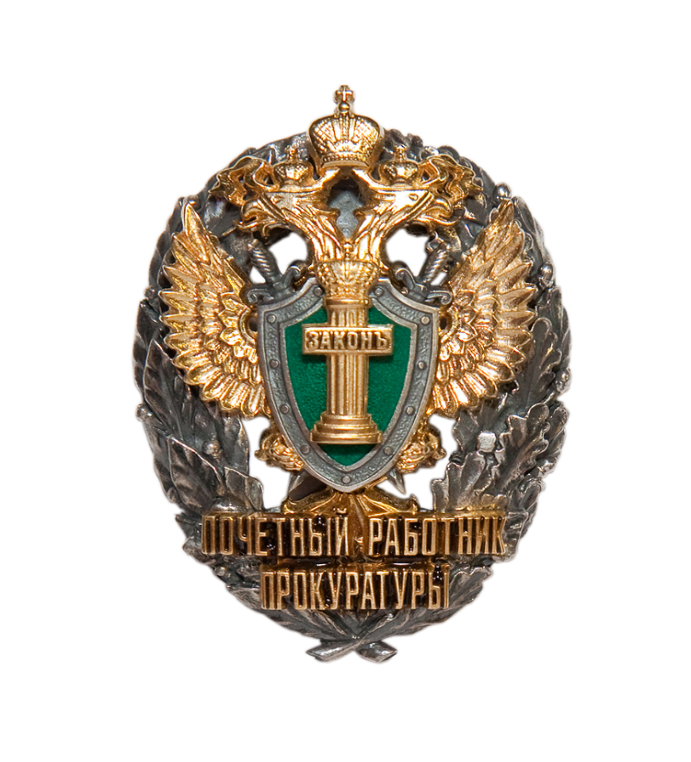 ОПИСАНИЕнагрудного знака«Почетный работник прокуратуры Российской Федерации»Нагрудный знак имеет форму овала размером 46 x 32 мм, составленного 
из рельефного серебряного венка, листья которого воспроизводят элементы традиционного шитья для работников прокуратуры Российской империи.На венок наложена рельефная эмблема прокуратуры Российской Федерации с сочетанием золотистого и серебристого цветов металла с эмалью зеленого цвета.В нижней части знака располагается надпись «ПОЧЕТНЫЙ РАБОТНИК ПРОКУРАТУРЫ», выполненная накладными золотистыми буквами в две строки. На оборотной стороне знака указывается его порядковый номер. Нагрудный знак выполнен из серебра 925 пробы с элементами золочения 
и чернения.Нагрудный знак укладывается в бархатный футляр темно-зеленого цвета 
с ложементом под знак. Внутренняя часть крышки футляра обтянута белым шелком. Крепление нагрудного знака – две усиленные цанги с фиксатором.Бланк грамоты к нагрудному знаку выполнен на бумаге высокого качества размером 210 x 297 мм, в развороте 420 x 297 мм. На лицевой стороне расположены Государственный герб Российской Федерации в два цвета – красный и золотой, а также надпись «ПОЧЕТНЫЙ РАБОТНИК ПРОКУРАТУРЫ РОССИЙСКОЙ ФЕДЕРАЦИИ». На внутренней стороне слева расположено изображение нагрудного знака «Почетный работник прокуратуры Российской Федерации» и номер нагрудного знака. Справа расположен текст награждения.Папка для бланка грамоты к нагрудному знаку выполнена из переплетного картона размером 222 x 310 мм, обтянутого кожзаменителем, ляссе на правой внутренней стороне папки выполнено из того же материала. Внутренняя сторона папки обшита вискозным шелком. На лицевой стороне папки расположены геральдический знак – эмблема прокуратуры Российской Федерации и текст «ПОЧЕТНЫЙ РАБОТНИК ПРОКУРАТУРЫ РОССИЙСКОЙ ФЕДЕРАЦИИ».ОБРАЗЕЦ ПАПКИк грамоте Генерального прокурора Российской ФедерацииобложкаОБРАЗЕЦ БЛАНКА грамоты Генерального прокурора Российской ФедерацииобложкаразворотПОЛОЖЕНИЕо нагрудном знаке «За безупречную службу в прокуратуре Российской Федерации»1. Нагрудный знак «За безупречную службу в прокуратуре Российской Федерации» (далее – нагрудный знак) является ведомственной наградой прокуратуры Российской Федерации.2. Нагрудным знаком награждаются прокурорские работники, военнослужащие, гражданские служащие, иные работники, пенсионеры 
и ветераны, прослужившие (проработавшие) в системе прокуратуры Российской Федерации не менее 15 лет и отличившиеся образцовым исполнением служебных обязанностей, за продолжительную и безупречную службу (работу) 
в органах и организациях прокуратуры, примерное исполнение служебных обязанностей, выполнение заданий особой важности и сложности.3. За особые заслуги в деле укрепления законности и правопорядка Генеральный прокурор Российской Федерации вправе награждать нагрудным знаком без учета стажа службы (работы) в системе прокуратуры Российской Федерации.4. Нагрудный знак при ношении располагается на правой стороне груди 
и при наличии нагрудного знака «Почетный работник прокуратуры Российской Федерации» располагается после указанного нагрудного знака.5. Рисунок нагрудного знака, его описание, образец бланка удостоверения 
к нагрудному знаку приведены в приложениях № 1–3 к настоящему Положению.РИСУНОКнагрудного знака «За безупречную службу в прокуратуре Российской Федерации»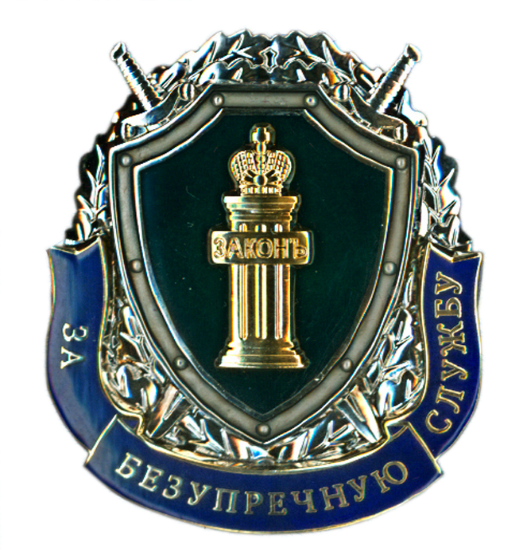 ОПИСАНИЕнагрудного знака «За безупречную службу в прокуратуре Российской Федерации»Нагрудный знак имеет форму овала размером 40 x 34 мм, составленного 
из рельефного серебристого дубового венка.На венок наложена рельефная малая эмблема прокуратуры Российской Федерации серебристого цвета с частичным золочением, элементами чернения 
и эмалью зеленого цвета. В нижней части венка размещена лента с нанесением эмали синего цвета и надписью золотистыми буквами 
«ЗА БЕЗУПРЕЧНУЮ СЛУЖБУ».На оборотной стороне знака указывается его порядковый номер. Нагрудный знак выполнен из металла серебристого цвета.Нагрудный знак укладывается в бархатный футляр темно-синего цвета 
с ложементом под знак. Внутренняя часть крышки футляра обтянута белым шелком. Крепление нагрудного знака – две усиленные цанги с фиксатором.Удостоверение выполнено из двустороннего мелованного картона плотностью 220 г/м2, кашированного переплетным материалом на бумажной основе с виниловым покрытием синего цвета, размером в развороте                          146 x 98 мм.ОБРАЗЕЦ БЛАНКА удостоверения к нагрудному знаку«За безупречную службу в прокуратуре Российской Федерации»обложкаРазворотПриложение № 4к приказу Генерального прокурораРоссийской Федерацииот «___»_______20__ г.  №ПОЛОЖЕНИЕо нагрудном знаке «За заслуги»1. Нагрудный знак «За заслуги» (далее – нагрудный знак) является ведомственной наградой прокуратуры Российской Федерации. 2. Нагрудным знаком награждаются прокурорские работники, военнослужащие, гражданские служащие, иные работники, пенсионеры 
и ветераны, прослужившие (проработавшие) в системе прокуратуры Российской Федерации не менее 10 лет, за продолжительную и безупречную службу, заслуги в деле укрепления законности и правопорядка, развитие системы прокуратуры Российской Федерации, образцовое исполнение служебных обязанностей и весомый вклад в выполнение задач по защите прав и свобод граждан, охраняемых законом интересов общества  и государства, в том числе 
в Вооруженных Силах Российской Федерации, других войсках, воинских формированиях и органах, в которых федеральным законом предусмотрена военная служба.За особые заслуги в деле укрепления законности и правопорядка Генеральный прокурор Российской Федерации вправе награждать нагрудным знаком без учета стажа службы (работы) в системе прокуратуры Российской Федерации.3. Нагрудным знаком могут награждаться иные лица, оказавшие существенную помощь в решении стоящих перед органами прокуратуры задач, внесшие значительный вклад в развитие системы прокуратуры Российской Федерации, обеспечение взаимодействия с органами прокуратуры Российской Федерации, в том числе в деле укрепления обороноспособности страны.4. Нагрудный знак при ношении располагается на правой стороне груди 
и при наличии других нагрудных знаков прокуратуры Российской Федерации располагается после нагрудного знака «За безупречную службу в прокуратуре Российской Федерации».5. Рисунок нагрудного знака, его описание, образец бланка удостоверения к нагрудному знаку приведены в приложениях № 1–3 к настоящему Положению.Приложение № 1к Положению о нагрудном знаке 
«За заслуги»РИСУНОК нагрудного знака «За заслуги»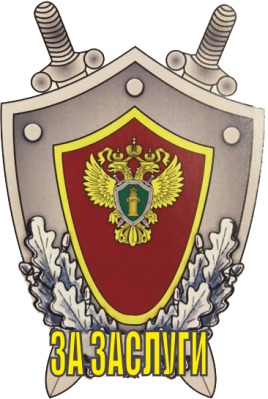 Приложение № 2к Положению о нагрудном знаке 
«За заслуги»ОПИСАНИЕ нагрудного знака «За заслуги»Нагрудный знак «За заслуги» имеет форму треугольного щита серебристого цвета с вырезанными верхними углами. Щит наложен на два диагонально перекрещенных меча остриями вниз. По окантовке щита 
в верхней части расположены скрепы. Нижняя часть щита обрамлена венком 
из дубовых листьев, на котором располагается надпись «ЗА ЗАСЛУГИ», выполненная накладными буквами золотистого цвета.  В поле щита на фоне эмали красного цвета расположена эмблема прокуратуры Российской Федерации, выполненная с сочетанием золотистого и серебристого цветов металла с эмалью зеленого цвета. На оборотной стороне нагрудного знака указывается его порядковый номер.Общий размер нагрудного знака 45 х 30 мм. Крепление нагрудного знака – две усиленные цанги с фиксатором.Нагрудный знак укладывается в бархатный футляр темно-синего цвета 
с ложементом под знак. Внутренняя часть крышки футляра обтянута белым шелком.Удостоверение к нагрудному знаку выполнено из двустороннего мелованного картона плотностью 220 г/м2, кашированного переплетным материалом на бумажной основе с виниловым покрытием синего цвета, размером в развороте 146 x 98 мм.Приложение № 3к Положению о нагрудном знаке «За заслуги»ОБРАЗЕЦ БЛАНКА удостоверения к нагрудному знаку «За заслуги»обложкаразворот        Приложение № 5        к приказу Генерального прокурора        Российской Федерации        от «___»_______20__ г.  № ___ПОЛОЖЕНИЕ о награждении именным оружием 1. Именное оружие является ведомственной наградой прокуратуры Российской Федерации. 2. При награждении именным оружием соблюдаются требования Федерального закона от 13.12.1996 № 150-ФЗ «Об оружии»  (далее – Федеральный закон № 150-ФЗ) и постановления Правительства Российской Федерации от 05.12.2005 № 718 «О награждении оружием граждан Российской Федерации».3. Перечень видов, типов и моделей гражданского оружия, отнесенного 
к наградному фонду Генеральной прокуратуры Российской Федерации, ежегодно утверждается Генеральным прокурором Российской Федерации 
по представлению управления физической защиты и обеспечения безопасности Генеральной прокуратуры Российской Федерации.4. Именным оружием награждаются прокурорские работники, военнослужащие за особые личные заслуги и достижения в служебной деятельности, имеющие государственные и (или) ведомственные награды прокуратуры Российской Федерации.5.  За значительные личные достижения в области обеспечения законности,  защите прав и свобод граждан, а также охраняемых законом интересов общества и государства, выполнение заданий особой важности и сложности, заслуги, проявленные при исполнении служебного и воинского долга, именным оружием могут быть награждены иные лица, в том числе не являющиеся работниками прокуратуры Российской Федерации, оказавшие существенную помощь 
в укреплении законности и развитии системы прокуратуры Российской Федерации.Представление к награждению именным оружием, оформление 
и рассмотрение наградных документов осуществляются в порядке, установленном Положением о наградах и поощрениях прокуратуры Российской Федерации. 
В наградных листах и ходатайствах о награждении оружием указываются вид, тип и модель оружия, которое предлагается вручить в качестве награды. Также документы, прилагаемые к ходатайству о награждении оружием, должны содержать сведения о наличии гражданства Российской Федерации, личности гражданина (фамилия, имя, отчество, дата и место рождения, серия, номер, дата и место выдачи паспорта гражданина Российской Федерации) и его служебном положении.Рассмотрение вопросов о награждении именным оружием лиц, 
не являющихся работниками прокуратуры Российской Федерации, осуществляется на основании ходатайства о награждении оружием. 
К ходатайству о награждении оружием гражданина Российской Федерации, 
не являющегося военнослужащим или сотрудником государственной военизированной организации, прилагается предусмотренное Федеральным законом № 150-ФЗ медицинское заключение об отсутствии у него противопоказаний к владению оружием.6. В качестве награды может вручаться гражданское, боевое короткоствольное ручное стрелковое и холодное оружие.7. Наградное оружие вручается награжденному лицу, как правило, 
не позднее 2 месяцев со дня издания приказа о награждении. При награждении именным оружием лица, не являющегося работником прокуратуры Российской Федерации, до вручения оружия управлением физической защиты и обеспечения безопасности Генеральной прокуратуры Российской Федерации проводится инструктаж награждаемого о правилах безопасного обращения с оружием. О факте проведения инструктажа делается соответствующая запись (отметка) в приходно-расходном документе.8. При вручении наградного оружия награжденному передаются заверенная в установленном порядке копия приказа (выписка из приказа) о награждении оружием и экземпляр приходно-расходного документа для выдачи оружия 
и патронов к нему.Копии переданных награжденному документов в недельный срок Генеральной прокуратурой Российской Федерации направляются 
в Федеральную службу войск национальной гвардии Российской Федерации для организации контроля за своевременностью регистрации указанного оружия 
и выдачи награжденному разрешения на его хранение и ношение.9. Наградное оружие не может быть объектом продажи, мены, дарения 
и наследования. Хранение, ношение, передача и транспортирование наградного оружия осуществляются с соблюдением правил, установленных законодательством Российской Федерации.10. Владелец наградного оружия обязан обеспечить надлежащие условия хранения оружия, исключающие возможность его хищения, утраты или порчи. Наградное оружие взамен утраченного, в том числе в результате хищения, 
не выдается.О хищении или утрате наградного оружия или боеприпасов к нему награжденный обязан немедленно сообщить в письменной форме в орган внутренних дел, выдавший разрешение на его хранение и ношение, или в орган внутренних дел по месту учета оружия.В случае утраты (хищения) документов, подтверждающих награждение оружием, выдача их дубликатов осуществляется Главным управлением кадров Генеральной прокуратуры Российской Федерации при наличии соответствующего заявления награжденного на имя Генерального прокурора Российской Федерации и справки органа внутренних дел о регистрации информации по факту утраты (хищения) указанных документов.11. При установлении факта необоснованного представления к поощрению врученные наградное оружие, снаряжение и документы к нему подлежат возврату в наградной фонд Генеральной прокуратуры Российской Федерации.Изъятие наградного оружия может быть произведено по основаниям, предусмотренным законодательством Российской Федерации.12. Награждение оружием не может быть произведено посмертно.13. Наградное оружие после смерти награжденного вместе с разрешением на хранение и ношение подлежит изъятию (сдаче) на основании акта изъятия (сдачи) наградного оружия территориальным органом Федеральной службы войск национальной гвардии Российской Федерации, поставившим это оружие на учет.Наградное оружие и документы о награждении после смерти награжденного в порядке, установленном законодательством Российской Федерации, могут передаваться в музеи и иные организации, имеющие лицензию 
на коллекционирование и (или) экспонирование оружия.ПОЛОЖЕНИЕ о знаке отличия «За верность закону»1. Знак отличия «За верность закону» (далее – знак отличия) является ведомственной наградой прокуратуры Российской Федерации. Знаком отличия награждаются прокурорские работники, военнослужащие и гражданские служащие, пенсионеры и ветераны, имеющие соответствующий стаж службы (работы) в системе прокуратуры Российской Федерации.2. Знак отличия имеет три степени.Высшей степенью знака отличия является I степень. Награждение производится последовательно, от низшей степени к высшей. При наличии 
к моменту награждения у прокурорского работника, военнослужащего, гражданского служащего, пенсионера и ветерана определенного стажа службы (работы) в системе прокуратуры Российской Федерации, предоставляющего ему право на награждение знаком отличия более высокой степени, его награждение производится без соблюдения последовательности.3. Знаком отличия награждаются:прокурорские работники за продолжительную и безупречную службу 
в органах и организациях прокуратуры, примерное исполнение своих служебных обязанностей, в том числе в связи с выходом в отставку, увольнением в связи с выходом на пенсию, по собственному желанию, 
по достижении предельного возраста пребывания на службе в органах 
и организациях прокуратуры, при наличии заболевания, препятствующего исполнению служебных обязанностей, вследствие организационно-штатных мероприятий;военнослужащие органов военной прокуратуры, не являющиеся прокурорскими работниками, гражданские служащие за продолжительную 
и безупречную службу в органах и организациях прокуратуры, примерное исполнение своих служебных обязанностей, за заслуги в деле укрепления законности и развития системы прокуратуры Российской Федерации;пенсионеры и ветераны за продолжительную и безупречную службу 
в органах и организациях (учреждениях) прокуратуры, заслуги в деле укрепления законности и правопорядка.Знаком отличия награждаются прокурорские работники, военнослужащие, гражданские служащие, пенсионеры и ветераны, прослужившие (проработавшие) в системе прокуратуры Российской Федерации соответственно:знаком отличия «За верность закону» I степени – не менее 20 календарных лет;знаком отличия «За верность закону» II степени – не менее 15 календарных лет;знаком отличия «За верность закону» III степени – не менее 10 календарных лет.4. По решению Генерального прокурора Российской Федерации знаком отличия без соблюдения последовательности могут награждаться иные лица, 
не находящиеся на службе в органах и организациях прокуратуры, но своей деятельностью способствовавшие укреплению законности и развитию системы прокуратуры Российской Федерации.5. Знак отличия носится на правой стороне груди и при наличии нагрудных знаков прокуратуры Российской Федерации располагается после нагрудного знака «За заслуги».6. Рисунок знака отличия, его описание, образец бланка удостоверения 
к знаку отличия приведены в приложениях № 1–3 к настоящему Положению.РИСУНОК знака отличия «За верность закону»ОПИСАНИЕ знака отличия «За верность закону»Знак представляет собой фигурный крест диаметром 39 мм с рельефными штралами, на который наложен круглый медальон с эмблемой прокуратуры Российской Федерации, обрамленный лавровым венком.На оборотной стороне расположены рельефные надписи: «ПРОКУРАТУРА РОССИЙСКОЙ ФЕДЕРАЦИИ» – по кругу, «ЗА ВЕРНОСТЬ ЗАКОНУ» – 
в центре, под ней – указание степени знака отличия.Знак при помощи ушка и кольца соединяется с четырехугольной колодкой 
с булавкой для крепления, обтянутой муаровой лентой синего цвета с тонкими полосками белого и красного цветов по краям и одной, двумя или тремя полосками желтого цвета посередине в соответствии со степенью. Ширина ленты  – 24 мм, ширина полос – 1 мм.Знак I степени выполнен из металла золотистого цвета, крест и медальон покрыты синей эмалью, щит эмблемы прокуратуры Российской Федерации покрыт зеленой эмалью.Знак II степени выполнен из металла серебристого цвета, крест покрыт синей эмалью.Знак III степени выполнен из металла бронзового цвета, крест покрыт синей эмалью.Знак укладывается в бархатный футляр темно-синего цвета с ложементом под знак. Внутренняя часть крышки футляра обтянута белым шелком.Удостоверение выполнено из двустороннего мелованного картона плотностью 220 г/м2, кашированного переплетным материалом на бумажной основе с виниловым покрытием синего цвета, размером в развороте 146 x 98 мм.ОБРАЗЕЦ БЛАНКА удостоверения к знаку отличия «За верность закону»обложкаРазворотПОЛОЖЕНИЕ о медали «Ветеран прокуратуры»1. Медаль «Ветеран прокуратуры» (далее – медаль) является ведомственной наградой прокуратуры Российской Федерации.2. Медалью награждаются прокурорские работники, военнослужащие, гражданские служащие, иные работники, пенсионеры и ветераны, безупречно прослужившие (проработавшие) в системе прокуратуры 20 и более календарных лет и имеющие заслуги в деле укрепления законности и правопорядка, активно участвующие в деятельности ветеранских организаций, в работе по сохранению традиций прокуратуры Российской Федерации, обучению и воспитанию молодого поколения прокурорских работников, при условии наличия 
у представленного к награждению иной награды прокуратуры Российской Федерации.Прокурорские работники, военнослужащие, гражданские служащие, иные работники при наличии оснований могут награждаться медалью, в том числе 
в связи с выходом в отставку, увольнением в связи с выходом на пенсию 
по собственному желанию, по достижении предельного возраста пребывания 
на службе в органах и организациях прокуратуры, при наличии заболевания, препятствующего исполнению служебных обязанностей, вследствие организационно-штатных мероприятий.3. Медаль (лента медали на планке) носится на левой стороне груди после государственных наград Российской Федерации, ношение которых предусмотрено на левой стороне груди.4. Рисунок медали, ее описание, образец бланка удостоверения к медали приведены в приложениях № 1–3  к настоящему Положению.РИСУНОК медали «Ветеран прокуратуры»                    лицевая сторона                                оборотная сторонаОПИСАНИЕ медали «Ветеран прокуратуры»Медаль выполнена из металла золотистого цвета и имеет форму круга диаметром 32 мм с выпуклым бортиком с обеих сторон.На лицевой стороне медали расположено рельефное изображение малой эмблемы прокуратуры Российской Федерации серебристого цвета с частичным золочением и эмалью зеленого цвета, наложенное на рельефное сияние из узких лучей. На оборотной стороне в центре в две строки в обрамлении венка из лавровых листьев расположена рельефная надпись «ВЕТЕРАН ПРОКУРАТУРЫ».Медаль при помощи ушка и кольца соединяется с пятиугольной колодкой с булавкой для крепления, обтянутой муаровой лентой синего цвета с узкими полосками зеленого и белого цвета по краям и широкой полоской желтого цвета посередине. Ширина ленты – 24 мм, ширина узких полосок – 1 мм, ширина широкой полоски – 3 мм.Медаль укладывается в блистерный футляр с флоковым ложементом темно-синего цвета под медаль слева и удостоверение справа. Сверху футляр закрывается прозрачной гибкой крышкой.Удостоверение выполнено из двустороннего мелованного картона плотностью 220 г/м2, кашированного переплетным материалом на бумажной основе с виниловым покрытием синего цвета, размером в развороте 
146 x 98 мм.Приложение № 2к Положению о медали«Ветеран прокуратуры»ОБРАЗЕЦ БЛАНКА удостоверения к медали «Ветеран прокуратуры» обложкаРазворотПОЛОЖЕНИЕ о медали «За воинскую доблесть»1. Медаль «За воинскую доблесть» (далее – медаль) является ведомственной  наградой прокуратуры Российской Федерации.2. Медалью награждаются военнослужащие за отличные показатели в служебной деятельности, отвагу, самоотверженность, доблесть и другие заслуги, проявленные при исполнении воинского долга в условиях опасной для жизни и здоровья обстановки, в других чрезвычайных обстоятельствах, потребовавших принятия мужественных решений.3.  Медаль имеет две степени, высшей является I степень. Награждение производится последовательно – медалью II степени, затем I степени. Военнослужащие, ранее награжденные государственными наградами Российской Федерации, могут награждаться медалью I степени без награждения медалью II степени.4. Повторное награждение медалью одной и той же степени не производится. При наличии у военнослужащего наград аналогичного наименования федеральных органов исполнительной власти, федеральных государственных органов, в которых законом предусмотрена военная служба, награждение медалью «За воинскую доблесть» соответствующей степени производится по решению Генерального прокурора Российской Федерации.5. Медаль (лента медали на планке) носится на левой стороне груди и при наличии медали «Ветеран прокуратуры» располагается после указанной медали.6.  Рисунок медали, ее описание, образец бланка удостоверения к медали приведены в приложениях № 1–3 к настоящему Положению.РИСУНОК медали «За воинскую доблесть»					лицевая сторона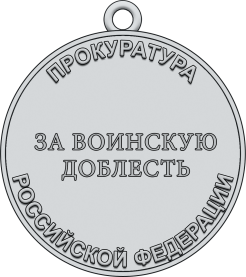 ОПИСАНИЕ медали «За воинскую доблесть»Медаль выполнена из томпака, гальванизированного золотом (I степени), и нейзильбера, гальванизированного серебром (II степени), и имеет форму круга диаметром 32 мм с выпуклым рантом с обеих сторон и рельефными изображениями на обеих сторонах.На лицевой стороне медали в центре изображен крест с расширяющимися концами со сторонами белого цвета, имеющими широкий кант зеленого цвета. Поверх центра креста расположена малая эмблема прокуратуры Российской Федерации, поле щита которой выполнено в зеленом цвете. На оборотной стороне медали размещены рельефные надписи: «ПРОКУРАТУРА РОССИЙСКОЙ ФЕДЕРАЦИИ» – по кругу, «ЗА ВОИНСКУЮ ДОБЛЕСТЬ» – в центре две строки.Медаль при помощи ушка и кольца соединяется с пятиугольной колодкой, обтянутой шелковой муаровой лентой синего цвета с продольными полосками белого цвета (одна полоска посередине шириной 6 мм – I степень, две полоски шириной по 4 мм, каждая на расстоянии 4 мм друг от друга, – II степень).Медаль укладывается в блистерный футляр с флоковым ложементом темно-синего цвета под медаль слева и удостоверение справа. Сверху футляр закрывается прозрачной гибкой крышкой. Удостоверение выполнено из двустороннего мелованного картона плотностью 220 г/м2, кашированного переплетным материалом на бумажной основе с виниловым покрытием синего цвета, размером в развороте 146 x 98 мм.ОБРАЗЕЦ БЛАНКА удостоверения к медали «За воинскую доблесть»обложкаразворотПОЛОЖЕНИЕ о медали «За укрепление боевого содружества»1. Медаль «За укрепление боевого содружества» (далее – медаль) является ведомственной наградой прокуратуры Российской Федерации.2. Медалью награждаются военнослужащие органов военной прокуратуры, других федеральных органов исполнительной власти, федеральных государственных органов, в которых законом предусмотрена военная служба (далее – иные органы), а также другие граждане Российской Федерации и иностранные граждане за заслуги в укреплении боевого содружества и военного сотрудничества с дружественными государствами, содействие в решении задач, возложенных на органы военной прокуратуры.3. Повторное награждение медалью не производится. При наличии у военнослужащего награды аналогичного наименования иных органов, в которых законом предусмотрена военная служба, награждение медалью производится по решению Генерального прокурора Российской Федерации.4. Медаль (лента медали на планке) носится на левой стороне груди и при наличии других медалей прокуратуры Российской Федерации располагается после медали «За воинскую доблесть». 5. Рисунок медали, ее описание, образец бланка удостоверения к медали приведены в приложениях № 1–3 к настоящему Положению.РИСУНОК медали «За укрепление боевого содружества»	лицевая сторона                                 оборотная сторона 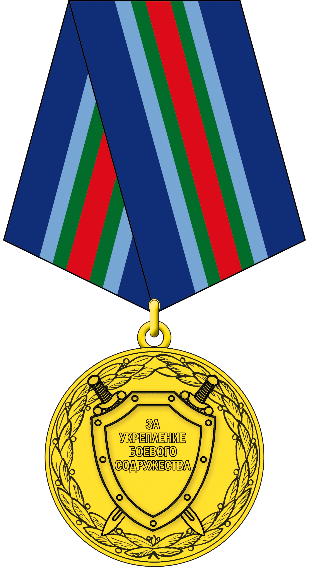 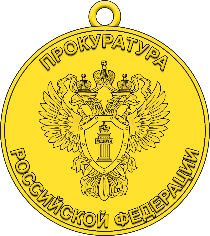 ОПИСАНИЕ медали «За укрепление боевого содружества»Медаль выполнена из томпака, гальванизированного золотом, и имеет форму круга диаметром 32 мм с выпуклым рантом с обеих сторон и рельефными изображениями на обеих сторонах.На лицевой стороне медали расположено изображение малой эмблемы прокуратуры Российской Федерации, размещенной таким образом, что рукояти и концы мечей заходят поверх обрамляющего эмблему лаврового венка, внутри щита которой вместо «столпа Закона» находится в четыре строки надпись «ЗА УКРЕПЛЕНИЕ БОЕВОГО СОДРУЖЕСТВА». На оборотной стороне в центре расположена эмблема прокуратуры Российской Федерации, выше которой по окружности медали – надпись «ПРОКУРАТУРА», ниже – «РОССИЙСКОЙ ФЕДЕРАЦИИ».Медаль при помощи ушка и кольца соединяется с пятиугольной колодкой, обтянутой шелковой муаровой лентой, состоящей из чередующихся полос синего, голубого, зеленого, красного, зеленого, голубого и синего цветов. Ширина синих полос 6 мм, голубых и зеленых – по 2 мм, красной – 4 мм.  Медаль укладывается в блистерный футляр с флоковым ложементом темно-синего цвета под медаль слева и удостоверение справа. Сверху футляр закрывается прозрачной гибкой крышкой. Удостоверение выполнено из двустороннего мелованного картона плотностью 220 г/м2, кашированного переплетным материалом на бумажной основе с виниловым покрытием синего цвета, размером в развороте 146 x 98 мм.ОБРАЗЕЦ БЛАНКА удостоверения к медали «За укрепление боевого содружества»обложкаразворотПОЛОЖЕНИЕ о медали «За отличие в военной службе»1. Медаль «За отличие в военной службе» (далее – медаль) является ведомственной наградой прокуратуры Российской Федерации.2. Медалью награждаются положительно характеризующиеся, не имеющие дисциплинарных взысканий военнослужащие за разумную инициативу, усердие и отличные показатели в служебной деятельности.3. Медаль имеет три степени:I степень – для награждения военнослужащих по достижении общей продолжительности военной службы 20 лет в календарном исчислении;II степень – для награждения военнослужащих по достижении общей продолжительности военной службы 15 лет в календарном исчислении;III степень – для награждения военнослужащих по достижении общей продолжительности военной службы 10 лет в календарном исчислении.Высшей является I степень. Награждение производится последовательно 
от III до I степени.4. Повторное награждение медалью одной и той же степени не производится. При наличии у военнослужащего наград аналогичного наименования федеральных органов исполнительной власти, федеральных государственных органов, в которых законом предусмотрена военная служба, награждение медалью соответствующей степени производится по решению Генерального прокурора Российской Федерации.5. Медаль (лента медали на планке) носится на левой стороне груди и при наличии других медалей прокуратуры Российской Федерации располагается после медали «За укрепление боевого содружества». 6. Рисунок медали, ее описание, образец бланка удостоверения к медали приведены в приложениях № 1–3 к настоящему Положению.РИСУНОК медали «За отличие в военной службе»I степени			    II степени			III степени                                         лицевая сторона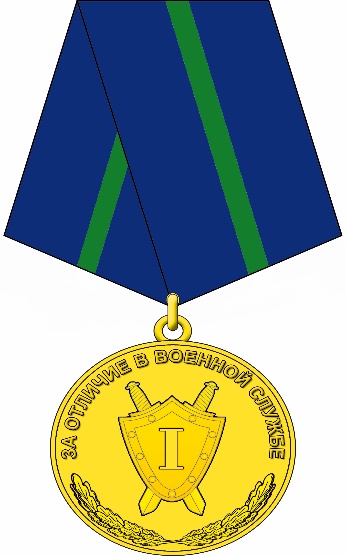 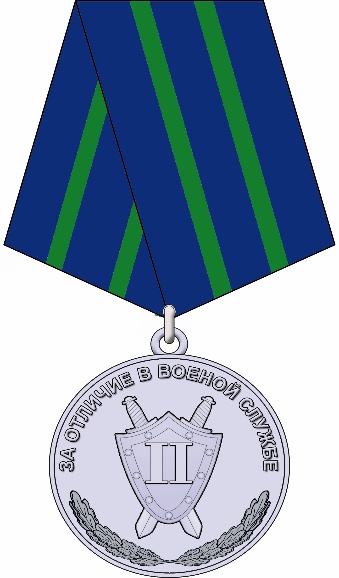 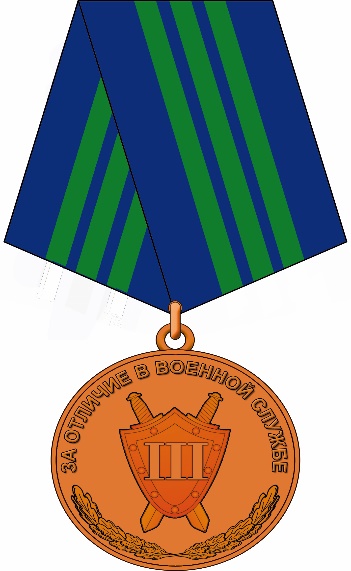                                    оборотная сторона 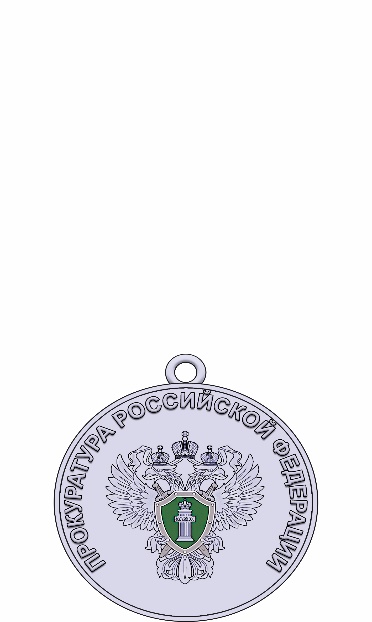 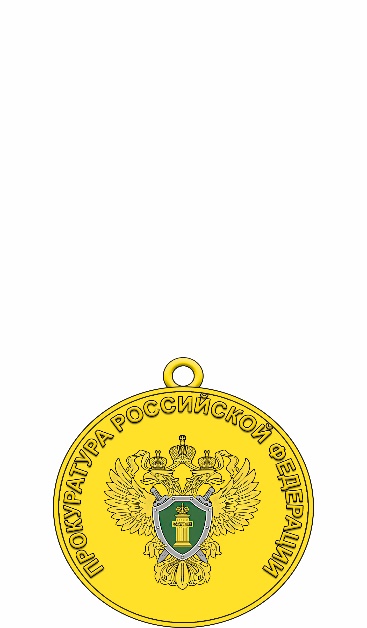 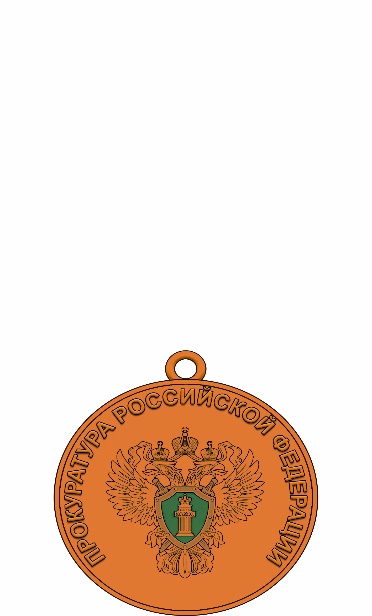 ОПИСАНИЕ медали «За отличие в военной службе»Медаль выполнена из томпака, гальванизированного золотом (I степени), нейзильбера, гальванизированного серебром (II степени), и томпака, гальванизированного бронзой (III степени), и имеет форму круга диаметром 
32 мм с выпуклым рантом с обеих сторон и рельефными изображениями на обеих сторонах.На лицевой стороне медали расположены: изображение малой эмблемы прокуратуры Российской Федерации, внутри щита которой вместо «столпа Закона» имеются римские цифры, соответствующие степени медали (I – на медали I степени, II – II степени, III – III степени) – в центре, по окружности медали по сторонам и вверху – надпись «ЗА ОТЛИЧИЕ В ВОЕННОЙ СЛУЖБЕ», внизу и по сторонам – венок из лавровых ветвей. На оборотной стороне медали в центре размещено изображение эмблемы прокуратуры Российской Федерации, поле щита которой выполнено в зеленом цвете, окруженной по сторонам и вверху надписью «ПРОКУРАТУРА РОССИЙСКОЙ ФЕДЕРАЦИИ».Медаль при помощи ушка и кольца соединяется с пятиугольной колодкой, обтянутой шелковой муаровой лентой синего цвета с продольными полосками зеленого цвета (одна полоска посередине шириной 3 мм – I степень, две полоски шириной по 3 мм, каждая на расстоянии 3 мм друг от друга, – II степень и три полоски шириной по 3 мм, каждая на расстоянии 3 мм друг от друга, – 
III степень).Медаль укладывается в блистерный футляр с флоковым ложементом темно-синего цвета под медаль слева и удостоверение справа. Сверху футляр закрывается прозрачной гибкой крышкой. Удостоверение выполнено из двустороннего мелованного картона плотностью 220 г/м2, кашированного переплетным материалом на бумажной основе с виниловым покрытием синего цвета, размером в развороте 146 x 98 мм.ОБРАЗЕЦ БЛАНКА удостоверения к медали «За отличие в военной службе»обложкаразворотПОЛОЖЕНИЕо медали Руденко1. Медаль Руденко (далее – медаль) является памятной ведомственной наградой прокуратуры Российской Федерации.2. Медалью награждаются прокурорские работники, относящиеся к руководящему составу органов1 и организаций2 прокуратуры, прослужившие в системе прокуратуры Российской Федерации и СССР не менее 20 лет, 
за продолжительную и безупречную службу в органах и организациях прокуратуры, примерное исполнение служебных обязанностей, внесшие значительный вклад в развитие системы прокуратуры, являющиеся образцом профессионализма, порядочности и гражданской зрелости.3. Кроме лиц, указанных в пункте 2 настоящего Положения, медалью могут награждаться другие прокурорские работники, пенсионеры и ветераны (соответствующие указанным выше критериям), как правило, за достигнутые успехи при поддержании государственного обвинения в суде, выполнение заданий особой важности и сложности при осуществлении иной деятельности, связанной с защитой прав и свобод граждан, интересов государства и общества, а также прокурорские работники за примерное исполнение служебных обязанностей при увольнении из органов и организаций прокуратуры в связи с выходом на пенсию за выслугу лет, а в виде исключения – иные граждане, внесшие значительный вклад в укрепление законности и развитие системы прокуратуры Российской Федерации.	4. Медаль (лента медали на планке) носится на левой стороне груди и при наличии других медалей прокуратуры Российской Федерации располагается после медали «За отличие в военной службе».5. Рисунок медали, ее описание, образец бланка удостоверения к медали приведены в приложениях № 1–3 к настоящему Положению.__________________1 Под руководящим составом органов прокуратуры понимаются: в Генеральной прокуратуре Российской Федерации – Генеральный прокурор Российской Федерации и его заместители, советники Генерального прокурора Российской Федерации, старшие помощники Генерального прокурора Российской Федерации 
по особым поручениям, помощники заместителей Генерального прокурора Российской Федерации 
по особым поручениям, начальники главных управлений, управлений, отделов на правах управлений, отделов и их заместители; в Главной военной прокуратуре – заместители Главного военного прокурора, старшие помощники Главного военного прокурора по особым поручениям, а также начальники управлений, отделов (самостоятельных и в составе управлений), канцелярии и приемной Главной военной прокуратуры 
и их заместители; в аппаратах прокуратур субъектов Российской Федерации и приравненных к ним военных 
и иных специализированных прокуратур – прокуроры указанных прокуратур, прокурор комплекса «Байконур», их заместители, начальники управлений, отделов на правах управлений и в составе управлений, их заместители, старшие помощники, помощники прокурора, помощники прокурора по особым поручениям; в прокуратурах городов, районов и приравненных к ним территориальных, а также военных и иных специализированных прокуратурах – прокуроры указанных прокуратур, их заместители, начальники отделов.2 Под руководящим составом организаций прокуратуры понимаются: ректор, проректоры, проректор – директор Научно-исследовательского института, директора институтов (филиалов), заместители директоров институтов (филиалов), ученый секретарь, деканы факультетов, заведующие кафедрами, отделами, лабораториями, заместители заведующих лабораторий.РИСУНОКмедали Руденко               лицевая сторона          оборотная сторона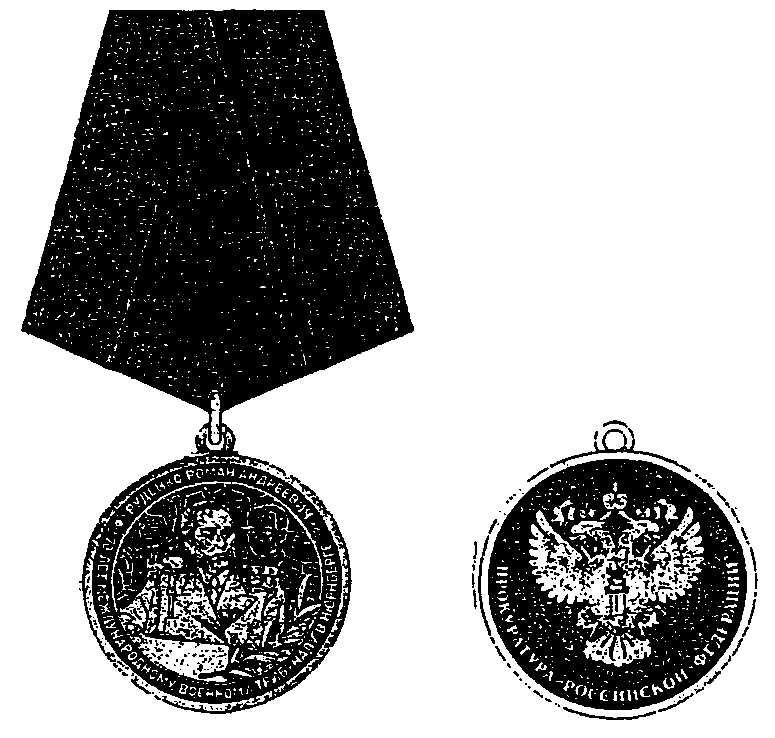 ОПИСАНИЕмедали РуденкоМедаль выполнена из латуни марки Л90, имеет форму круга диаметром 
32 мм с выпуклым бортиком с обеих сторон. На лицевой стороне – барельефное погрудное изображение Руденко Р.А. 
в ходе выступления на Нюрнбергском процессе (из фотодокументов процесса) 
в обрамлении справа золотистой лавровой ветвью, повернутой вправо 
от зрителя. Вверху по окружности в одну строку – выпуклая надпись «РУДЕНКО РОМАН АНДРЕЕВИЧ», внизу по окружности в одну строку –  выпуклая надпись «70 ЛЕТ МЕЖДУНАРОДНОМУ ВОЕННОМУ ТРИБУНАЛУ 
В НЮРНБЕРГЕ».   На оборотной стороне – рельефное изображение геральдического знака –  эмблемы прокуратуры Российской Федерации. В нижней части 
по полуокружности размещена надпись «ПРОКУРАТУРА РОССИЙСКОЙ ФЕДЕРАЦИИ». Медаль при помощи ушка и кольца соединяется с пятиугольной колодкой, обтянутой муаровой лентой шириной 24 мм синего цвета с двумя узкими полосками шириной 2 мм зеленого цвета по краям и одной черной шириной 
2 мм посередине, а также двумя красными полосками шириной 2 мм слева 
и справа от черной полоски.Медаль укладывается в блистерный футляр с флоковым ложементом темно-синего цвета под медаль слева и удостоверение справа. Сверху футляр закрывается прозрачной гибкой крышкой. Удостоверение выполнено из двустороннего мелованного картона плотностью 220 г/м2, кашированного переплетным материалом на бумажной основе с виниловым покрытием синего цвета, размером в развороте 146 x 98 мм.ОБРАЗЕЦ БЛАНКАудостоверения к медали РуденкоОбложкаРазворотПОЛОЖЕНИЕ о медали Ягужинского1. Медаль Ягужинского (далее – медаль) является памятной ведомственной наградой прокуратуры Российской Федерации.2. Медалью награждаются прокурорские работники, военнослужащие, гражданские служащие, иные работники, пенсионеры и ветераны, прослужившие (проработавшие) в системе прокуратуры Российской Федерации и СССР, как правило, не менее 10 календарных лет, за значительные заслуги, связанные с исполнением служебных обязанностей по обеспечению верховенства закона, единства и укрепления законности, защите прав и свобод граждан, а также охраняемых законом интересов общества и государства, 
за достигнутые успехи в осуществлении надзорной деятельности, нормативно-правового регулирования и научного обеспечения деятельности российской прокуратуры, подготовки квалифицированных кадров для органов и организаций прокуратуры, за примерное исполнение своих обязанностей, выполнение заданий особой важности и сложности, а также в связи с юбилейной датой (в связи с 50-летием, 60-летием со дня рождения).3. По решению Генерального прокурора Российской Федерации медалью могут награждаться граждане Российской Федерации, не являющиеся работниками органов и организаций прокуратуры, и иностранные граждане, оказавшие существенную помощь в укреплении законности, развитии системы прокуратуры Российской Федерации и выполнении возложенных на нее задач.       4. Медаль (лента медали на планке) носится на левой стороне груди и при наличии других медалей прокуратуры Российской Федерации располагается после медали Руденко.       5. Рисунок медали, ее описание, образец бланка удостоверения к медали приведены в приложениях № 1–3 к настоящему Положению.РИСУНОК медали ЯгужинскогоОПИСАНИЕ медали ЯгужинскогоМедаль выполнена из латуни марки Л90, имеет форму круга диаметром 
32 мм с выпуклым бортиком с обеих сторон.На лицевой стороне – барельефный портрет Ягужинского П.И. с разворотом вправо в три четверти, обрамленный снизу развевающейся лентой с вдавленными цифрами «1683–1736». По верхней и нижней дугам окружности размещены выпуклые надписи в одну строку: по верхней дуге – «ПАВЕЛ ИВАНОВИЧ ЯГУЖИНСКИЙ», по нижней дуге – «ПЕРВЫЙ ГЕНЕРАЛ-ПРОКУРОР». Надписи разделены рельефными выпуклыми точками.На оборотной стороне медали по центру расположено рельефное изображение геральдического знака – эмблемы прокуратуры Российской Федерации. По верхней дуге окружности размещена надпись в одну строку: «ПРОКУРАТУРА РОССИЙСКОЙ ФЕДЕРАЦИИ», нижняя дуга окружности обрамлена лавровой ветвью.Медаль при помощи ушка и кольца соединяется с пятиугольной колодкой, обтянутой муаровой лентой шириной 24 мм синего цвета с двумя узкими полосками шириной 2 мм зеленого цвета по краям. По центру ленты размещены полосы голубого цвета (слева) и красного цвета (справа) шириной 3 мм, отделенные от синего фона и друг от друга белыми полосками шириной 1 мм.Медаль укладывается в блистерный футляр с флокированным ложементом темно-синего цвета под медаль слева и удостоверение справа. Удостоверение выполнено из двустороннего мелованного картона плотностью 220 г/м2, кашированного переплетным материалом на бумажной основе с виниловым покрытием синего цвета, размером в развороте 146 x 98 мм.ОБРАЗЕЦ БЛАНКА удостоверения медали Ягужинского обложкаРазворотПОЛОЖЕНИЕ о медали «За взаимодействие»1. Медаль «За взаимодействие» (далее – медаль) является ведомственной наградой прокуратуры Российской Федерации.2. Медалью награждаются иные лица, не являющиеся работниками прокуратуры Российской Федерации, оказавшие существенную помощь в укреплении законности, развитии системы прокуратуры Российской Федерации и выполнении возложенных на нее задач.3. Медаль (лента медали) носится на левой стороне груди и при наличии других медалей Российской Федерации располагается после них.4. Рисунок медали, ее описание, образец бланка удостоверения к медали приведены в приложениях № 1–3 к настоящему Положению.РИСУНОК медали «За взаимодействие»	        лицевая сторона                           оборотная сторона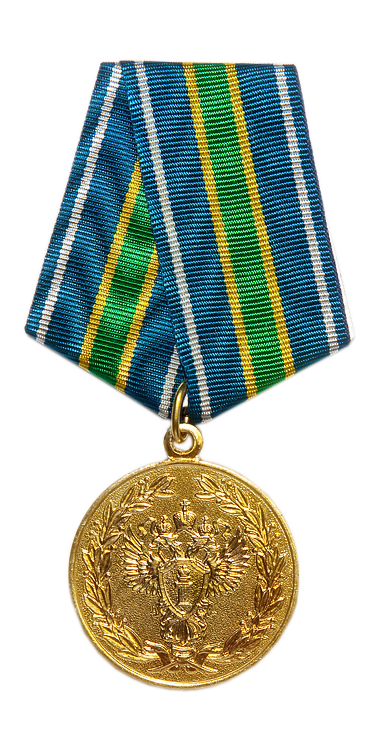 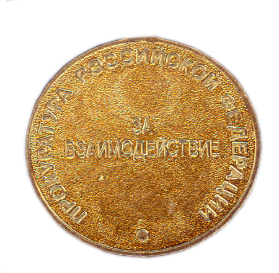 ОПИСАНИЕ медали «За взаимодействие»Медаль выполнена из металла золотистого цвета и имеет форму круга диаметром 32 мм с выпуклым бортиком с обеих сторон.На лицевой стороне расположено рельефное изображение эмблемы прокуратуры Российской Федерации в обрамлении лаврового венка. 
На оборотной стороне размещены рельефные надписи: «ПРОКУРАТУРА РОССИЙСКОЙ ФЕДЕРАЦИИ» – по кругу, «ЗА ВЗАИМОДЕЙСТВИЕ» – 
в центре.Медаль при помощи ушка и кольца соединяется с пятиугольной колодкой 
с булавкой для крепления, обтянутой муаровой лентой синего цвета с узкими полосками белого цвета по краям и широкой зеленой и узкими желтыми полосками посередине. Ширина ленты – 24 мм, ширина узких полосок – 1 мм, ширина широкой полоски – 4 мм.Медаль укладывается в блистерный футляр с флоковым ложементом темно-синего цвета под медаль слева и удостоверение справа. Сверху футляр закрывается прозрачной гибкой крышкой.Удостоверение выполнено из двустороннего мелованного картона плотностью 220 г/м2, кашированного переплетным материалом на бумажной основе с виниловым покрытием синего цвета, размером в развороте 
146 x 98 мм.ОБРАЗЕЦ БЛАНКА удостоверения к медали «За взаимодействие»ОбложкаразворотПОЛОЖЕНИЕо Почетной грамоте Генерального прокурора Российской Федерации 1. Почетная грамота Генерального прокурора Российской Федерации (далее – Почетная грамота) является ведомственной наградой прокуратуры Российской Федерации.2. Почетной грамотой награждаются прокурорские работники, военнослужащие, гражданские служащие, иные работники, пенсионеры 
и ветераны за продолжительную и безупречную службу (работу) в органах 
и организациях прокуратуры, примерное исполнение своих служебных обязанностей, заслуги в обеспечении верховенства закона, единства 
и укрепления законности, развитии системы прокуратуры Российской Федерации, защите прав и свобод человека и гражданина, а также охраняемых законом интересов общества и государства, имеющие стаж службы (работы) 
в системе прокуратуры Российской Федерации не менее 5 календарных лет.3. Независимо от стажа службы (работы) Почетной грамотой могут быть награждены лица, указанные в пункте 2 настоящего Положения, за выполнение заданий особой важности и сложности.4. Почетной грамотой могут награждаться иные лица, не являющиеся работниками органов и организаций прокуратуры, оказавшие существенную помощь в укреплении законности и развитии системы прокуратуры Российской Федерации.5. Награжденным лицам выдается знак к Почетной грамоте установленного образца, который носится на уровне петлицы левого лацкана гражданского костюма.6. Образец бланка Почетной грамоты, его описание, а также рисунок знака 
к Почетной грамоте, его описание приведены в приложениях № 1–4 
к настоящему Положению.ОБРАЗЕЦ БЛАНКА Почетной грамоты Генерального прокурора Российской Федерации 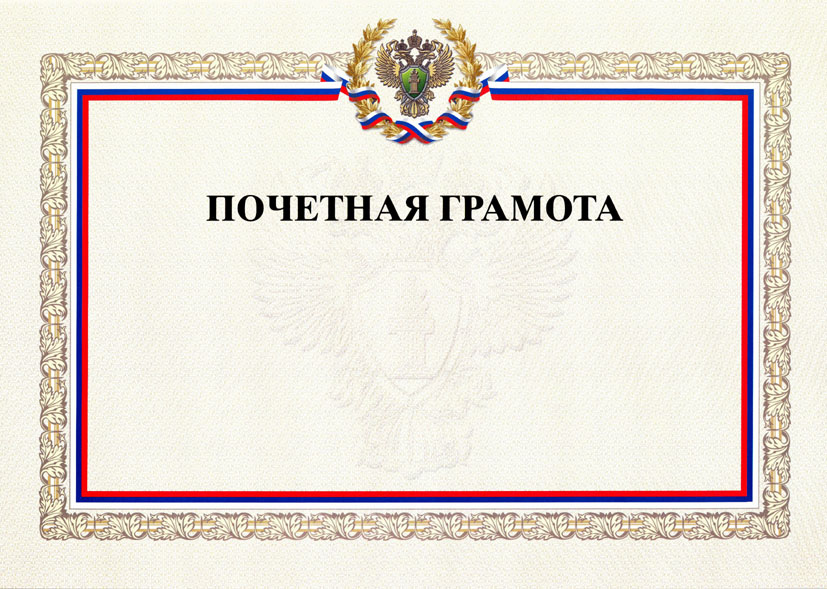 ОПИСАНИЕ БЛАНКАПочетной грамоты Генерального прокурора Российской Федерации Бланк Почетной грамоты Генерального прокурора Российской Федерации выполнен на бумаге высокого качества размером 297 x 210 мм.На бланке расположен текст «ПОЧЕТНАЯ ГРАМОТА», выполненный прописными буквами методом тиснения фольгой золотистого цвета, и размещен в рамке с изображением дубовых листьев пастельных тонов шириной 10 мм 
и рамки цветов Государственного флага Российской Федерации шириной 7 мм.Основное поле покрыто защитной тангирной сеткой бежевого цвета 
с геральдическим знаком – эмблемой прокуратуры Российской Федерации посередине размером 118 x 130 мм.В верхней части бланка Почетной грамоты, прерывая рамку посередине, размещен многоцветный геральдический знак – эмблема прокуратуры Российской Федерации размером 30 x 30 мм, обрамленный венком золотистого цвета, обвитым лентой цветов Государственного флага Российской Федерации.Почетная грамота помещается под стекло в багетную рамку размером 
380 x 290 x 30 мм. Багетная рамка выполнена из твердых пород дерева, имеет сложный выпуклый профиль, тонирована в цвет «старый дуб», по периметру отделана золотой каймой. Багетная рамка имеет крепление для подвеса.Почетная грамота в багетной рамке помещается в футляр размером 
420 x 330 x 45 мм, выполненный из переплетного картона. Сверху футляр закрывается крышкой, прикрепленной по длинному краю. С наружной стороны футляр отделан искусственной кожей коричневого цвета, с внутренней 
стороны – искусственным темно-коричневым велюром. С внутренней стороны дна приклеена атласная лента в цвет велюра для удобного извлечения Почетной грамоты из футляра. На внешней стороне крышки футляра изображен Государственный герб Российской Федерации, выполненный методом тиснения фольгой золотистого цвета, размер тиснения 60 x 55 мм. На внутренней стороне крышки футляра прикреплен металлический шильд в виде геральдического знака – эмблемы прокуратуры Российской Федерации. Шильд выполнен 
из металла золотистого цвета с применением гравировки, полировки, патинирования и нанесением эмали зеленого цвета.РИСУНОКзнака к Почетной грамоте Генерального прокурора Российской Федерации 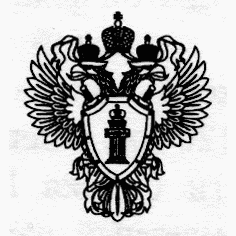 ОПИСАНИЕзнака к Почетной грамоте Генерального прокурора Российской ФедерацииЗнак к Почетной грамоте Генерального прокурора Российской Федерации представляет собой изображение двуглавого орла с поднятыми вверх крыльями, увенчанного одной большой и двумя малыми коронами, соединенными лентой. Орел держит в лапах прикрывающий его грудь зеленый треугольный щит с вырезанными верхними углами. По оковке щита – скрепы. В поле щита – золотой «столп Закона». Щит наложен на два диагонально перекрещенных меча остриями вниз.Знак выполняется в двухцветном изображении. Основу знака составляет сплав меди. На оборотной стороне знак имеет приспособление для крепления к одежде. Размер знака – 20 x 17 мм. Знак упаковывается в футляр синего цвета.ПОЛОЖЕНИЕо Грамоте Генерального прокурора Российской Федерации 1. Грамота Генерального прокурора Российской Федерации (далее – Грамота) является ведомственной наградой прокуратуры Российской Федерации.2. Грамотой награждаются прокурорские работники, военнослужащие, гражданские служащие, иные работники, пенсионеры и ветераны за безупречную службу (работу) в органах и организациях прокуратуры, примерное исполнение служебных обязанностей, имеющие стаж службы (работы) в системе прокуратуры Российской Федерации не менее 3 календарных лет.3. Независимо от стажа службы (работы) Грамотой могут быть награждены лица, указанные в пункте 2 настоящего Положения, за выполнение заданий особой важности и сложности.4. Грамотой могут награждаться лица, не являющиеся работниками органов и организаций прокуратуры, оказавшие существенную помощь в укреплении законности и развитии системы прокуратуры Российской Федерации.5. Образец бланка Грамоты, его описание приведены в приложениях                     № 1, 2 к настоящему Положению.ОБРАЗЕЦ БЛАНКА Грамоты Генерального прокурора Российской Федерации 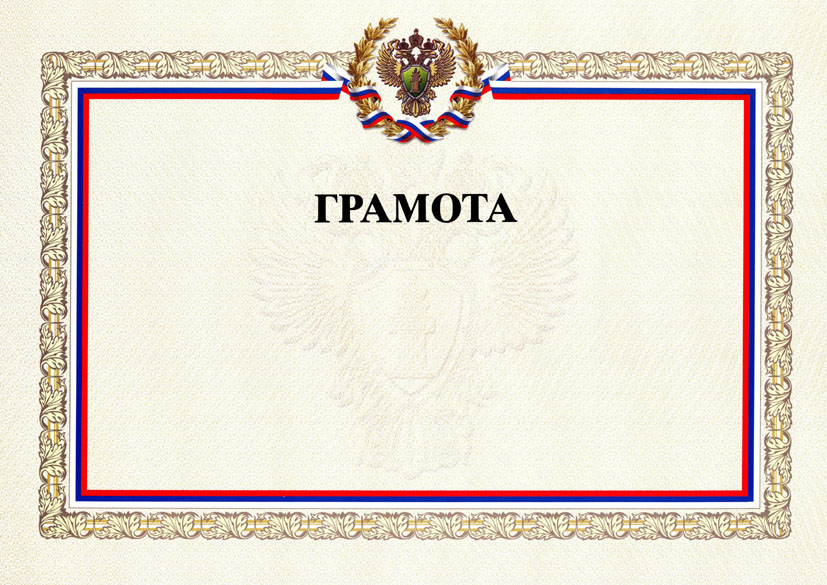 ОПИСАНИЕ БЛАНКА  Грамоты Генерального прокурора Российской Федерации  Бланк Грамоты Генерального прокурора Российской Федерации выполнен на бумаге высокого качества размером 297 x 210 мм. На бланке расположен текст «ГРАМОТА», выполненный прописными буквами методом тиснения фольгой золотистого цвета, и размещен в рамке с изображением дубовых листьев пастельных тонов шириной 10 мм и рамки цветов Государственного флага Российской Федерации шириной 7 мм. Основное поле покрыто защитной тангирной сеткой бежевого цвета с геральдическим знаком – эмблемой прокуратуры Российской Федерации посередине размером 125 x 120 мм. 
В верхней части бланка Грамоты, прерывая рамку посередине, размещен многоцветный геральдический знак – эмблема прокуратуры Российской Федерации размером 30 x 30 мм, обрамленный венком золотистого цвета, обвитым лентой цветов Государственного флага Российской Федерации.Грамота помещается под стекло в багетную рамку размером 
328 x 242 x 13 мм. Багетная рамка выполнена из твердых пород дерева, имеет сложный выпуклый профиль, тонирована в цвет «орех», по периметру отделана золотой каймой. Багетная рамка имеет крепление для подвеса и откидную ножку для установки на стол.        Приложение № 16        к приказу Генерального прокурора        Российской Федерации        от «___»_______20__ г.  № ___ПОЛОЖЕНИЕо Доске почета прокуратуры Российской Федерации1. Занесение на Доску почета прокуратуры Российской Федерации (далее – Доска почета) является одним из видов поощрений.2. Занесение на Доску почета применяется к прокурорским работникам, военнослужащим, гражданским служащим, иным работникам за безупречную службу (работу) в органах и организациях прокуратуры, примерное исполнение служебных обязанностей, имеющим стаж службы (работы) в системе прокуратуры Российской Федерации не менее 5 лет, и при условии наличия 
у представленного к поощрению иной награды прокуратуры Российской Федерации.3. Занесение на Доску почета производится в связи с празднованием Дня работника прокуратуры Российской Федерации сроком на 1 год.4. При занесении на Доску почета поощряемому лицу вручается свидетельство о занесении на Доску почета прокуратуры Российской Федерации (далее – свидетельство), подписанное Генеральным прокурором Российской Федерации.5. Для рассмотрения вопроса о занесении на Доску почета оформляется представление (ходатайство), к которому прилагаются электронный носитель информации и цветной фотопортрет поощряемого лица.6. Занесение на Доску почета за новые заслуги и отличия может применяться неоднократно.7. На Доску почета помещаются оформленные в багетные рамы цветные погрудные фотопортреты, исполненные на светло-сером фоне.Прокурорские работники и военнослужащие фотографируются в парадной форменной одежде с наградами и без головного убора, гражданские служащие 
и иные работники – в одежде делового стиля.8. Фотопортреты с Доски почета изымаются по истечении года (с изданием очередного приказа о занесении на Доску почета).Досрочное снятие фотопортретов с Доски почета осуществляется 
на основании приказа Генерального прокурора Российской Федерации в случаях установления факта необоснованного представления к занесению на Доску почета, привлечения к дисциплинарной ответственности или увольнения лица 
со службы (работы), а также в случае смерти.9. Описание Доски почета, образец бланка свидетельства и его описание приведены в приложениях № 1–3 к настоящему Положению.                                                                 Приложение № 1                                                                                     к Положению о Доске почета                                                                              прокуратуры Российской                                                      ФедерацииОПИСАНИЕДоски почета прокуратуры Российской Федерации1. Доска почета прокуратуры Российской Федерации представляет собой декоративный стенд или группу стендов, на которых размещаются многоцветный объемный геральдический знак – эмблема прокуратуры Российской Федерации и объемная надпись прописными буквами золотого цвета по центру стенда в два ряда: «ДОСКА ПОЧЕТА» и ниже – «ПРОКУРАТУРЫ  РОССИЙСКОЙ ФЕДЕРАЦИИ».2. Ниже надписей в два ряда размещаются обрамленные в одинаковые багетные рамы под стеклом фотопортреты поощренных с указанием под ними классного чина, специального (воинского) звания, фамилии, имени, отчества 
и замещаемой должности.4. Фамилия, имя и отчество печатаются прописными буквами, остальной текст – строчными буквами.                                                             Приложение № 2 к Положению о Доске почетапрокуратуры Российской                                                                                        ФедерацииОБРАЗЕЦ БЛАНКАсвидетельства о занесении на Доску почета прокуратуры Российской Федерации                                                                Приложение № 3                                                                                      к Положению о Доске почета                                                                               прокуратуры Российской                                                       ФедерацииОПИСАНИЕ БЛАНКА свидетельства о занесении на Доску почета прокуратуры Российской ФедерацииБланк свидетельства о занесении на Доску почета выполнен на бумаге высокого качества размером 297 х 210 мм.Лист обрамляет полоса с изображением дубовых листьев пастельных тонов шириной 10 мм, к которой примыкает полоса цветов Государственного флага Российской Федерации шириной 7 мм. Основное поле покрыто защитной тангирной сеткой бежевого цвета с геральдическим знаком – эмблемой прокуратуры Российской Федерации в центре размером 105 х 95 мм. В верхней части бланка, прерывая рамку посередине, размещен многоцветный геральдический знак – эмблема прокуратуры Российской Федерации размером 32 x 30 мм, обрамленный венком золотистого цвета, обвитый лентой цветов Государственного флага Российской Федерации.Ниже на расстоянии 15 мм от эмблемы расположен текст в 3 строки.На первой строке помещены слова «ГЕНЕРАЛЬНАЯ ПРОКУРАТУРА РОССИЙСКОЙ ФЕДЕРАЦИИ», выполненные прописными буквами черного цвета, на второй строке ниже на расстоянии 5 мм – слово «СВИДЕТЕЛЬСТВО», выполненное прописными буквами методом тиснения фольгой золотого цвета.В нижней части бланка слева помещены слова «г. Москва»,                       ниже – линия для указания даты издания приказа, под ней – слова «приказ №» 
и линия для указания номера приказа. В нижней части бланка справа указываются инициалы и фамилия Генерального прокурора Российской Федерации.Бланк свидетельства оформляется под стекло в багетную рамку 
со сложным выпуклым профилем, которая выполнена из твердых пород дерева, тонирована в цвет «орех», по периметру отделана золотой каймой, имеет крепление для подвеса и откидную ножку для установки на стол.ПОЛОЖЕНИЕо  благодарности Генерального прокурора Российской Федерации  1. Благодарность Генерального прокурора Российской Федерации                      (далее – благодарность) является видом поощрения.2. Благодарность объявляется прокурорским работникам, военнослужащим, гражданским служащим, иным работникам, пенсионерам и ветеранам за безупречную службу (работу) в органах и организациях прокуратуры, примерное исполнение своих служебных обязанностей, имеющим стаж службы (работы) в системе прокуратуры Российской Федерации не менее одного года.3. Независимо от стажа службы (работы) благодарность может быть объявлена лицам, указанным в пункте 2 настоящего Положения, за выполнение заданий особой важности и сложности.4. Благодарность может быть объявлена лицам, не являющимся работниками органов и организаций прокуратуры, оказавшим существенную помощь в укреплении законности и развитии системы прокуратуры Российской Федерации.5. Образец бланка благодарности, его описание приведены в приложениях                     № 1 и 2 к настоящему Положению.ОБРАЗЕЦ БЛАНКА благодарности Генерального прокурора Российской ФедерацииОПИСАНИЕ БЛАНКАблагодарности Генерального прокурора Российской Федерации Бланк благодарности Генерального прокурора Российской Федерации выполнен на бумаге высокого качества размером 297 x 210 мм.Лист обрамляет полоса с изображением дубовых листьев пастельных тонов шириной 10 мм, к которой примыкает полоса цветов Государственного флага Российской Федерации шириной 7 мм. Основное поле покрыто защитной тангирной сеткой бежевого цвета с геральдическим знаком – эмблемой прокуратуры Российской Федерации в центре размером 105 x 95 мм.В верхней части бланка, прерывая рамку посередине, размещен многоцветный геральдический знак – эмблема прокуратуры Российской Федерации размером 32 x 30 мм, обрамленный венком золотистого цвета, обвитым лентой цветов Государственного флага Российской Федерации.Ниже на расстоянии 15 мм от эмблемы расположен текст в 2 строки.На первой строке помещены слова «ГЕНЕРАЛЬНЫЙ ПРОКУРОР РОССИЙСКОЙ ФЕДЕРАЦИИ», выполненные прописными буквами черного цвета, на второй строке ниже на расстоянии 5 мм – слово «БЛАГОДАРНОСТЬ», выполненное прописными буквами методом тиснения фольгой золотого цвета.В нижней части бланка слева помещены слова «г. Москва»,                       ниже – линия для указания даты издания приказа, под ней – слова «приказ №» 
и линия для указания номера приказа об объявлении благодарности. В нижней части бланка справа указываются инициалы и фамилия Генерального прокурора Российской Федерации.Бланк благодарности оформляется под стекло в багетную рамку 
со сложным выпуклым профилем, которая выполнена из твердых пород дерева,  тонирована в цвет «орех», по периметру отделана золотой каймой, имеет крепление для подвеса и откидную ножку для установки на стол.ПЕРЕЧЕНЬНАГРАД   ПРОКУРАТУРЫ   РОССИЙСКОЙ   ФЕДЕРАЦИИ, ДАЮЩИХ  ПРАВО  НА  ПРИСВОЕНИЕ  ЗВАНИЯ «ВЕТЕРАН  ТРУДА»Ведомственными знаками отличия прокуратуры Российской Федерации, дающими право на присвоение звания «Ветеран труда», являются:нагрудный знак «Почетный работник прокуратуры Российской Федерации»;нагрудный знак «За безупречную службу в прокуратуре Российской Федерации»1;знак отличия «За верность закону» I степени;знак отличия «За верность закону» II степени;медаль «Ветеран прокуратуры»;медаль «За отличие в военной службе» I степени;медаль «За отличие в военной службе» II степени.     _________________________1 Нагрудный знак «За безупречную службу», установленный приказом Генерального прокурора Российской Федерации от 02.02.2007 № 107-к, приравнивается к нагрудному знаку «За безупречную службу в прокуратуре Российской Федерации», предусмотренному Федеральным законом «О прокуратуре Российской Федерации».Приложение № 1к приказу Генерального прокурора Российской Федерацииот «___»_________20___г. №_____Приложениек Положению о наградах и поощренияхпрокуратуры Российской Федерации, утвержденному приказом Генерального прокурора Российской ФедерацииПриложение № 2к приказу Генерального прокурораРоссийской Федерацииот «___»_______20__ г.  № ____Приложение № 1к Положению о нагрудном знаке «Почетный работник прокуратуры Российской Федерации»Приложение № 2к Положению о нагрудном знаке«Почетный работник прокуратурыРоссийской Федерации»Приложение № 3к Положению о нагрудном знаке«Почетный работник прокуратурыРоссийской Федерации»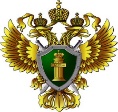 ПОЧЕТНЫЙ РАБОТНИКПРОКУРАТУРЫ      РОССИЙСКОЙ ФЕДЕРАЦИИПриложение № 4 к Положению о нагрудном знаке«Почетный работник прокуратурыРоссийской Федерации»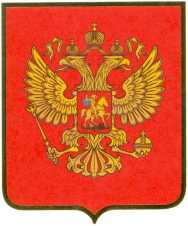         ПОЧЕТНЫЙ  РАБОТНИК                 ПРОКУРАТУРЫ   РОССИЙСКОЙ ФЕДЕРАЦИИ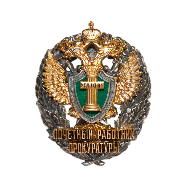 Знак №_____МоскваГЕНЕРАЛЬНАЯ ПРОКУРАТУРАРОССИЙСКОЙ ФЕДЕРАЦИИЗа продолжительную и безупречную службу в органах и организациях прокуратурынаграждаетсянагрудным знаком«ПОЧЕТНЫЙ РАБОТНИК ПРОКУРАТУРЫРОССИЙСКОЙ ФЕДЕРАЦИИ»Генеральный прокурорРоссийской Федерации                              «            »                              20      г.Приложение № 3к приказу Генерального прокурораРоссийской Федерацииот «___»_______20__ г.  № ____Приложение № 1к Положению о нагрудном знаке«За безупречную службу в прокуратуреРоссийской Федерации»Приложение № 2к Положению о нагрудном знаке«За безупречную службу в прокуратуреРоссийской Федерации»Приложение № 3к Положению о нагрудном знаке«За безупречную службу в прокуратуреРоссийской Федерации»УДОСТОВЕРЕНИЕк нагрудному знаку«ЗА БЕЗУПРЕЧНУЮ СЛУЖБУВ ПРОКУРАТУРЕРОССИЙСКОЙ ФЕДЕРАЦИИ»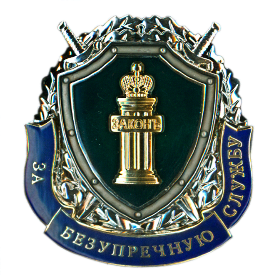                      №__________УДОСТОВЕРЕНИЕнагражден(а)нагрудным знаком«ЗА БЕЗУПРЕЧНУЮ СЛУЖБУВ ПРОКУРАТУРЕРОССИЙСКОЙ ФЕДЕРАЦИИ»Приказ Генеральный прокурорРоссийской Федерации  М.П. 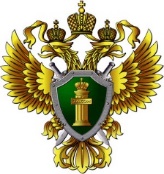 УДОСТОВЕРЕНИЕк нагрудному знаку «ЗА ЗАСЛУГИ»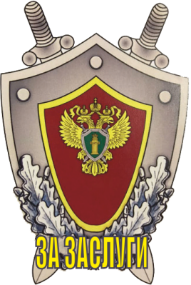                   № УДОСТОВЕРЕНИЕнагражден (а)  нагрудным знаком «ЗА ЗАСЛУГИ»Приказ Генеральный прокурорРоссийской Федерации __________________                                                                            (инициалы, фамилия) М.П. Приложение № 6к приказу Генерального прокурораРоссийской Федерацииот «___»_______20__ г.  № ____Приложение № 1к Положению о знаке отличия«За верность закону»I степени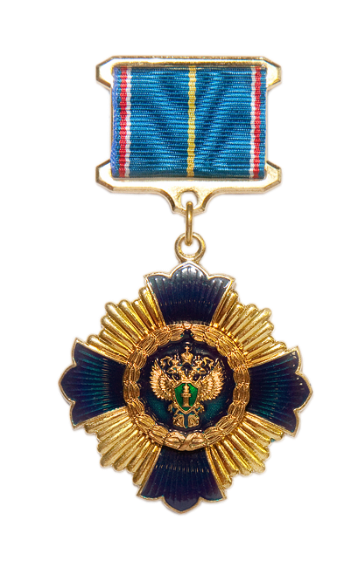   II степенилицевая   сторона 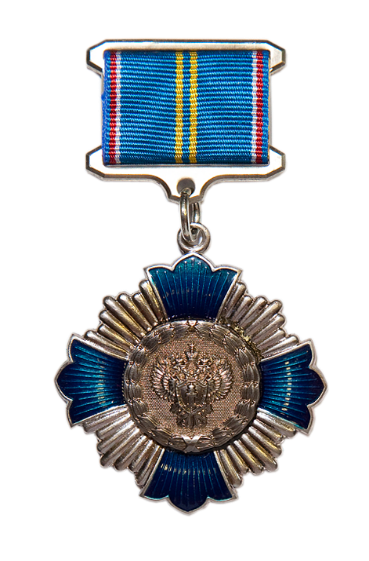         III степени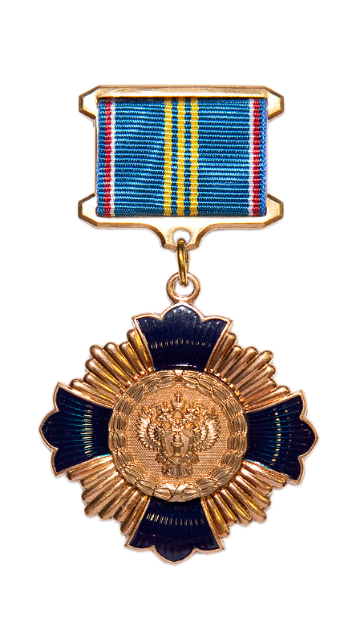 оборотная   сторона 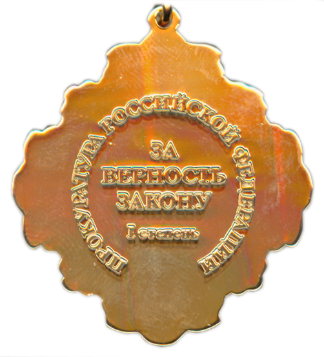 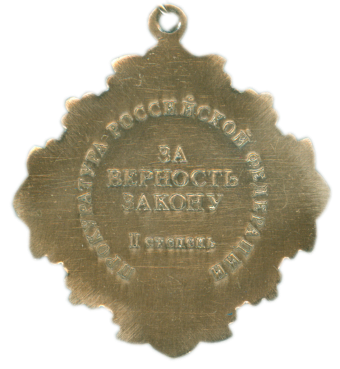 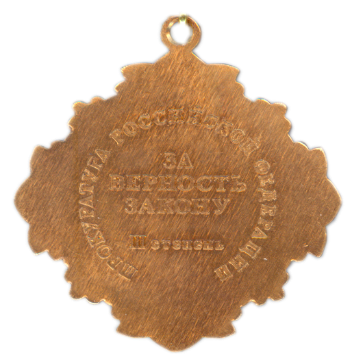 Приложение № 2к Положению о знаке отличия«За верность закону»Приложение № 3к Положению о знаке отличия«За верность закону»УДОСТОВЕРЕНИЕк знаку отличия«ЗА ВЕРНОСТЬ ЗАКОНУ»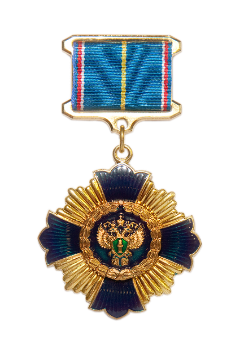 УДОСТОВЕРЕНИЕнагражден(а) знаком отличия «ЗА ВЕРНОСТЬ ЗАКОНУ»I степени Приказ  Генеральный прокурор Российской Федерации  М.П.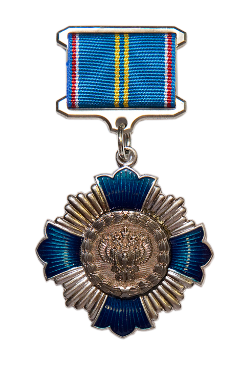 УДОСТОВЕРЕНИЕнагражден(а) знаком отличия «ЗА ВЕРНОСТЬ ЗАКОНУ»II степени Приказ  Генеральный прокурор Российской Федерации  М.П. 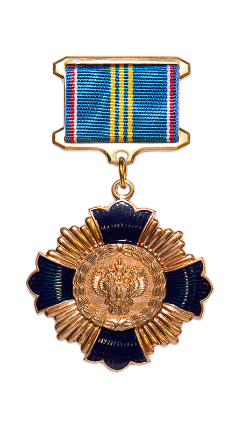 УДОСТОВЕРЕНИЕнагражден(а) знаком отличия «ЗА ВЕРНОСТЬ ЗАКОНУ»III степени Приказ  Генеральный прокурор Российской Федерации  М.П. Приложение № 7к приказу Генерального прокурораРоссийской Федерацииот «___»_______20__ г.  № ____Приложение № 1к Положению о медали«Ветеран прокуратуры»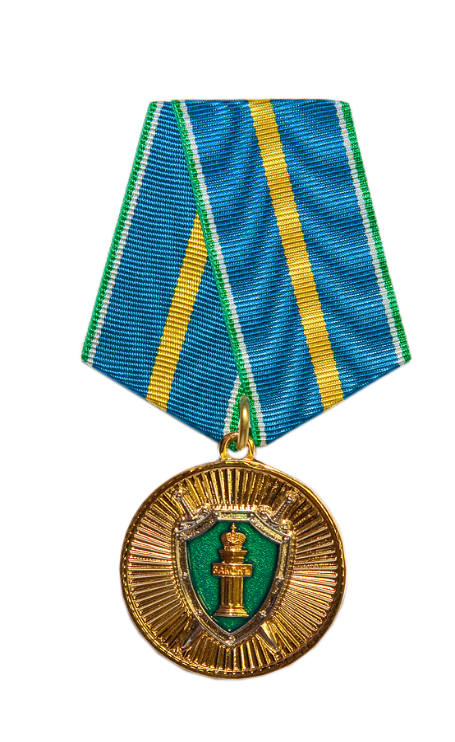 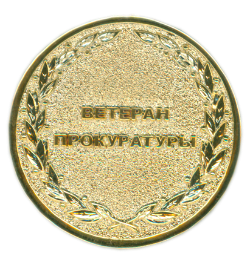 Приложение № 2к Положению о медали«Ветеран прокуратуры»УДОСТОВЕРЕНИЕк медали«Ветеран прокуратуры»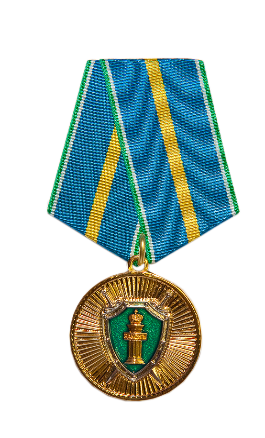 УДОСТОВЕРЕНИЕнагражден(а) медалью«Ветеран прокуратуры» Приказ  Генеральный прокурор Российской Федерации _____________________М.П. Приложение № 8к приказу Генерального прокурораРоссийской Федерацииот «___»_______20__ г.  № ____Приложение № 1к Положению о медали«За воинскую доблесть»I степени         II степени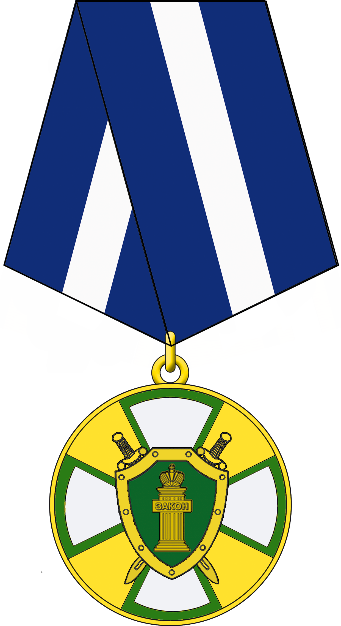 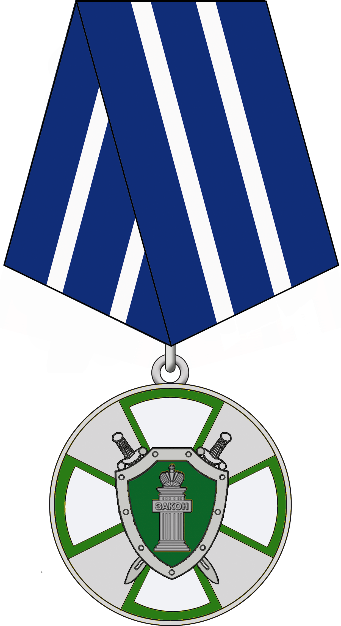    оборотная сторона    оборотная сторона 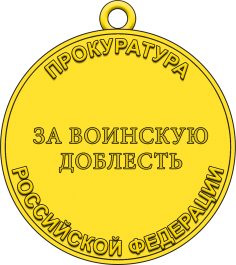 Приложение № 2к Положению о медали«За воинскую доблесть»Приложение № 3к Положению о медали«За воинскую доблесть»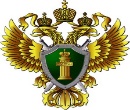 УДОСТОВЕРЕНИЕк медали «За воинскую доблесть»ПРОКУРАТУРАРОССИЙСКОЙ ФЕДЕРАЦИИ____________________(фамилия)___________________________________(имя)___________________________________(отчество)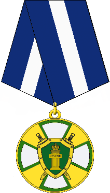          _________________________(личная подпись)НАГРАЖДЕН(А) МЕДАЛЬЮ«За воинскую доблесть»I степениПриказ Генеральный прокурорРоссийской Федерации __________________                                                (инициалы, фамилия) М.П. ПРОКУРАТУРАРОССИЙСКОЙ ФЕДЕРАЦИИ____________________(фамилия)___________________________________(имя)___________________________________(отчество)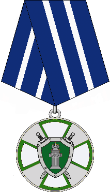          _________________________(личная подпись)НАГРАЖДЕН(А) МЕДАЛЬЮ«За воинскую доблесть»II степениПриказ Генеральный прокурорРоссийской Федерации __________________                                                (инициалы, фамилия) М.П. Приложение № 9к приказу Генерального прокурораРоссийской Федерацииот «___»_______20__ г.  № ____Приложение № 1                                                                      к Положению о медали«За укрепление боевого содружества»Приложение № 2к Положению о медали«За укрепление боевого содружества»Приложение № 3к Положению о медали«За укрепление боевого содружества»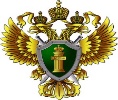 УДОСТОВЕРЕНИЕк медали «За укреплениебоевого содружества»ПРОКУРАТУРАРОССИЙСКОЙ ФЕДЕРАЦИИ____________________(фамилия)___________________________________(имя)___________________________________(отчество)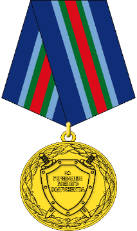          _________________________(личная подпись)НАГРАЖДЕН(А) МЕДАЛЬЮ«За укреплениебоевого содружества»Приказ Генеральный прокурорРоссийской Федерации __________________                                                (инициалы, фамилия) М.П. Приложение № 10к приказу Генерального прокурораРоссийской Федерацииот «___»_______20__ г.  № ___Приложение № 1к Положению о медали«За отличие в военной службе»Приложение № 2к Положению о медали«За отличие в военной службе»Приложение № 3к Положению о медали«За отличие в военной службе»УДОСТОВЕРЕНИЕк медали «За отличие в военной службе»ПРОКУРАТУРАРОССИЙСКОЙ ФЕДЕРАЦИИ____________________(фамилия)___________________________________(имя)___________________________________(отчество)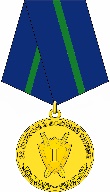        __________________________(личная подпись)НАГРАЖДЕН(А) МЕДАЛЬЮ«За отличие в военной службе»I степениПриказ Генеральный прокурорРоссийской Федерации __________________                                                (инициалы, фамилия) М.П. ПРОКУРАТУРАРОССИЙСКОЙ ФЕДЕРАЦИИ____________________(фамилия)___________________________________(имя)___________________________________(отчество)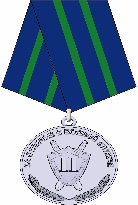        __________________________(личная подпись)НАГРАЖДЕН(А) МЕДАЛЬЮ«За отличие в военной службе»II степениПриказ Генеральный прокурорРоссийской Федерации __________________                                                (инициалы, фамилия) М.П. ПРОКУРАТУРАРОССИЙСКОЙ ФЕДЕРАЦИИ____________________(фамилия)___________________________________(имя)___________________________________(отчество)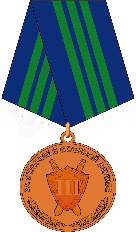        __________________________(личная подпись)НАГРАЖДЕН(А) МЕДАЛЬЮ«За отличие в военной службе»III степениПриказ Генеральный прокурорРоссийской Федерации __________________                                                (инициалы, фамилия) М.П. Приложение № 11к приказу Генерального прокурораРоссийской Федерацииот «___»_______20__ г.  № ___Приложение № 1к Положению о медали РуденкоПриложение № 2к Положению о медали РуденкоПриложение № 3к Положению о медали РуденкоУДОСТОВЕРЕНИЕк медали Руденко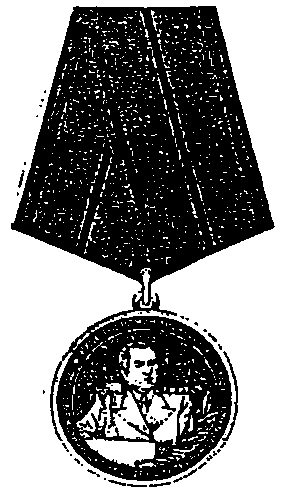 УДОСТОВЕРЕНИЕнагражден(а)  медалью  Руденко  Приказ  Генеральный прокурор Российской Федерации  М.П. Приложение № 12к приказу Генерального прокурораРоссийской Федерацииот «___»_______20__ г.  № ___Приложение № 1к Положению о медали Ягужинскоголицевая сторонаоборотная сторона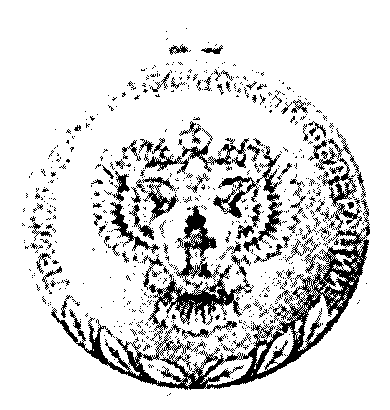 Приложение № 2к Положению о медали ЯгужинскогоПриложение № 3к Положению о медали ЯгужинскогоУДОСТОВЕРЕНИЕк медали Ягужинского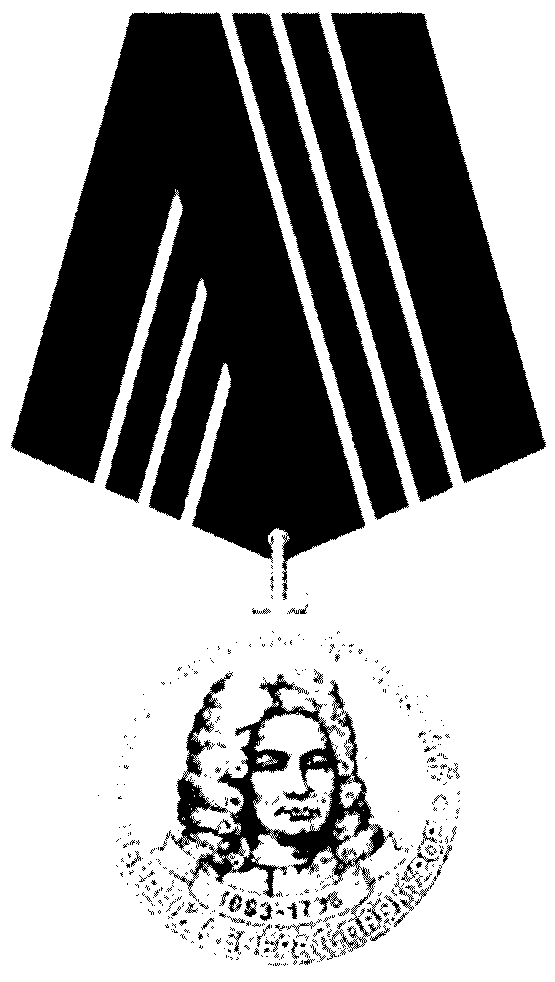 УДОСТОВЕРЕНИЕУДОСТОВЕРЕНИЕнагражден(а) медалью Ягужинскогонагражден(а) медалью ЯгужинскогоПриказ Приказ Генеральный прокурор Российской ФедерацииМ.П.М.П.Приложение № 13к приказу Генерального прокурораРоссийской Федерацииот «___»_______20__ г.  № ___Приложение № 1к Положению о медали«За взаимодействие»Приложение № 2к Положению о медали«За взаимодействие»Приложение № 3к Положению о медали«За взаимодействие»УДОСТОВЕРЕНИЕк медали «За взаимодействие»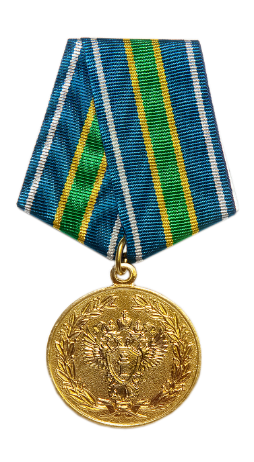 УДОСТОВЕРЕНИЕнагражден(а) медалью«За взаимодействие» Приказ  Генеральный прокурор Российской Федерации  М.П.                                              Приложение № 14                                                                          к приказу Генерального прокурора                                                      Российской Федерации                                                                    от «___»_______20__ г.  № ___Приложение № 1к Положению о Почетной грамотеГенерального прокурораРоссийской ФедерацииПриложение № 2к Положению о Почетной грамотеГенерального прокурораРоссийской ФедерацииПриложение № 3к Положению о Почетной грамотеГенерального прокурораРоссийской ФедерацииПриложение № 4к Положению о Почетной грамотеГенерального прокурораРоссийской ФедерацииПриложение № 15к приказу Генерального прокурораРоссийской Федерацииот «___»_______20__ г.  № ___Приложение № 1к Положению о ГрамотеГенерального прокурораРоссийской ФедерацииПриложение № 2к Положению о ГрамотеГенерального прокурораРоссийской ФедерацииЭмблема прокуратуры Российской ФедерацииЭмблема прокуратуры Российской Федерацииг. Москва«__» ___________ 20__ г.        приказ № _________г. Москва«__» ___________ 20__ г.        приказ № _________г. Москва«__» ___________ 20__ г.        приказ № _________                                                                            Приложение № 17                                                                           к приказу Генерального прокурора                                                       Российской Федерации                                                                            от «___»_______20__ г.  № ___ПОЛОЖЕНИЕо Книге почета прокуратуры Российской Федерации 1. Занесение в Книгу почета является видом поощрения.2. В Книгу почета заносятся прокурорские работники, военнослужащие, гражданские служащие, иные работники за безупречную службу (работу) в органах и организациях прокуратуры, примерное исполнение своих служебных обязанностей, имеющие стаж службы (работы) в системе прокуратуры Российской Федерации не менее 20 календарных лет, а также при условии наличия у представленного к поощрению иной награды прокуратуры Российской Федерации.3. При занесении в Книгу почета поощренному лицу вручается свидетельство о занесении в Книгу почета (далее – свидетельство), подписанное Генеральным прокурором Российской Федерации.4. За выполнение заданий особой важности и сложности занесение в Книгу почета может быть осуществлено независимо от выслуги лет (стажа службы, трудового стажа) в системе прокуратуры Российской Федерации.5. Занесение в Книгу почета производится в связи с празднованием Дня работника прокуратуры Российской Федерации бессрочно, за исключением случаев, предусмотренных пунктом 9. Повторное занесение в Книгу почета не допускается.6. Для рассмотрения вопроса о занесении в Книгу почета оформляется представление (ходатайство). К представлению прилагаются электронный носитель информации и цветной фотопортрет поощряемого лица (формат A3 с разрешением 300 dpi (точек на дюйм).7. В Книгу почета помещаются цветные погрудные фотопортреты поощренных, исполненные на светло-сером фоне.Прокурорские работники и военнослужащие фотографируются в парадной форменной одежде с наградами и без головного убора, гражданские служащие и иные работники – в одежде делового стиля.8. Записи в Книгу почета вносятся Главным управлением кадров Генеральной прокуратуры Российской Федерации.9. Исключение из Книги почета производится приказом Генерального прокурора Российской Федерации в случаях установления следующих фактов: необоснованное представление к занесению в Книгу почета;привлечение к дисциплинарной ответственности; увольнение из органов и организаций прокуратуры Российской Федерации прокурорских работников за нарушение Присяги прокурора;увольнение из органов и организаций прокуратуры Российской Федерации гражданских служащих за неоднократное неисполнение без уважительных причин должностных обязанностей, если они имеют дисциплинарное взыскание; увольнение из органов и организаций прокуратуры Российской Федерации гражданских служащих, замещающих должности гражданской службы категории «руководители», за однократное грубое нарушение своих должностных обязанностей, повлекшее за собой причинение вреда государственному органу и (или) нарушение законодательства Российской Федерации; увольнение из органов и организаций прокуратуры Российской Федерации иных работников за неоднократное неисполнение без уважительных причин трудовых обязанностей, если они имеют дисциплинарное взыскание; вынесение судом обвинительного приговора (вступившего в законную силу) за совершение тяжкого или особо тяжкого преступления в период прохождения прокурорскими работниками, гражданскими служащими, иными работниками службы (работы). Исключение из Книги почета также может быть применено 
к прокурорским работникам, гражданским служащим, иным работникам 
за грубое неисполнение или ненадлежащее исполнение своих служебных (должностных) обязанностей, а к прокурорским работникам – в том числе 
и за совершение проступков, порочащих честь прокурорского работника, 
в том случае, если на них ранее уже налагалось дисциплинарное взыскание иного вида, которое не снято в установленном порядке.10. Описание Книги почета, образец бланка свидетельства и его описание приведены в приложениях № 1–3 к настоящему Положению.                                                                 Приложение № 1               к Положению о Книге почета                                                                               прокуратуры Российской                                                      ФедерацииОПИСАНИЕКниги почета прокуратуры Российской Федерации1. Книга почета представляет собой альбом формата A3. 2. На лицевой стороне обложки по центру в верхней части располагается геральдический знак – эмблема прокуратуры Российской Федерации, 
под которым ниже расположены надписи золотистого цвета: по центру обложки «Генеральная прокуратура Российской Федерации», ниже по центру – «КНИГА ПОЧЕТА ПРОКУРАТУРЫ РОССИЙСКОЙ ФЕДЕРАЦИИ» и еще ниже – номер тома (римскими цифрами).Книга почета (первый и последующие тома) издается типографским способом. Каждый том должен иметь объем не менее 100 листов.3. Листы Книги почета изготавливаются на бумаге формата A3                           цвета «кремовый с золотом».Листы печатаются офсетным или цифровым способом полноцветной печатью.4. Крепление листов в Книге почета осуществляется с помощью разъемных металлических переплетных колец бронзового цвета. Переплетные кольца Книги почета должны обеспечивать возможность выемки 
(для оформления) и обратного вложения листов, а также исключать повреждение листов в процессе просмотра Книги почета.5. Каждому поощренному в Книге почета посвящается отдельный лист. 
На титульной стороне листа размещается цветная фотография поощренного размером 9 х 12 см и отражаются его персональные сведения: классный чин, специальное (воинское) звание, фамилия, имя, отчество, замещаемая должность. Внизу по центру после фотографии и текста биографии во всю ширину листа альбома помещается текст с описанием заслуг перед прокуратурой Российской Федерации, отражением наличия государственных 
и ведомственных наград (указываются в порядке их значимости согласно статутам и положениям о них от высших к низшим), а также вносятся реквизиты приказа Генерального прокурора Российской Федерации 
о поощрении.Оборотная сторона листа не используется.Текст печатается шрифтом «Times New Roman» размером «16».                                                        Приложение № 2                                                                            к Положению о Книге почета                                                                     прокуратуры Российской                                              ФедерацииОБРАЗЕЦ БЛАНКАсвидетельства о занесении в Книгу почета прокуратуры Российской Федерации                                                              Приложение № 3                                                                                    к Положению о Книге почета                                                                               Генеральной прокуратуры                                                                           Российской ФедерацииОПИСАНИЕ БЛАНКА свидетельства о занесении в Книгу почета прокуратуры Российской ФедерацииБланк свидетельства о занесении в Книгу почета выполнен на бумаге высокого качества размером 297 х 210 мм.Лист обрамляет полоса с изображением дубовых листьев пастельных тонов шириной 10 мм, к которой примыкает полоса цветов Государственного флага Российской Федерации шириной 7 мм. Основное поле покрыто защитной тангирной сеткой бежевого цвета с геральдическим знаком – эмблемой прокуратуры Российской Федерации в центре размером 105 х 95 мм. В верхней части бланка, прерывая рамку посередине, размещен многоцветный геральдический знак – эмблема прокуратуры Российской Федерации размером 32 x 30 мм, обрамленный венком золотистого цвета, обвитый лентой цветов Государственного флага Российской Федерации.Ниже на расстоянии 15 мм от эмблемы расположен текст в 2 строки.На первой строке помещены слова «ГЕНЕРАЛЬНАЯ ПРОКУРАТУРА РОССИЙСКОЙ ФЕДЕРАЦИИ», выполненные прописными буквами черного цвета, на второй строке ниже на расстоянии 5 мм – слово «СВИДЕТЕЛЬСТВО», выполненное прописными буквами методом тиснения фольгой золотого цвета.В нижней части бланка слева помещены слова «г. Москва»,                     ниже – линия для указания даты издания приказа, под ней – слова «приказ №» 
и линия для указания номера приказа. В нижней части бланка справа указываются инициалы и фамилия Генерального прокурора Российской Федерации.Бланк свидетельства оформляется под стекло в багетную рамку со сложным выпуклым профилем, которая выполнена из твердых пород дерева,  тонирована в цвет «орех», по периметру отделана золотой каймой, имеет крепление для подвеса и откидную ножку для установки на стол.                                              Приложение № 18                                                                           к приказу Генерального прокурора                                                       Российской Федерации                                                                     от «___»_______20__ г.  № ___Приложение № 2к Положению о благодарности Генерального прокурора Российской ФедерацииЭмблема прокуратуры Российской ФедерацииЭмблема прокуратуры Российской ФедерацииГЕНЕРАЛЬНЫЙ ПРОКУРОР РОССИЙСКОЙ ФЕДЕРАЦИИГЕНЕРАЛЬНЫЙ ПРОКУРОР РОССИЙСКОЙ ФЕДЕРАЦИИГЕНЕРАЛЬНЫЙ ПРОКУРОР РОССИЙСКОЙ ФЕДЕРАЦИИГЕНЕРАЛЬНЫЙ ПРОКУРОР РОССИЙСКОЙ ФЕДЕРАЦИИБЛАГОДАРНОСТЬБЛАГОДАРНОСТЬБЛАГОДАРНОСТЬБЛАГОДАРНОСТЬг. Москва«__» ___________ 20__ г.приказ № _________г. Москва«__» ___________ 20__ г.приказ № _________г. Москва«__» ___________ 20__ г.приказ № _________Приложение № 3к Положению о благодарности Генерального прокурора Российской ФедерацииПриложение № 19к приказу Генерального прокурораРоссийской Федерацииот «___»_______20__ г.  № ___